Programas y Proyectos de InversiónIndicadores de Resultados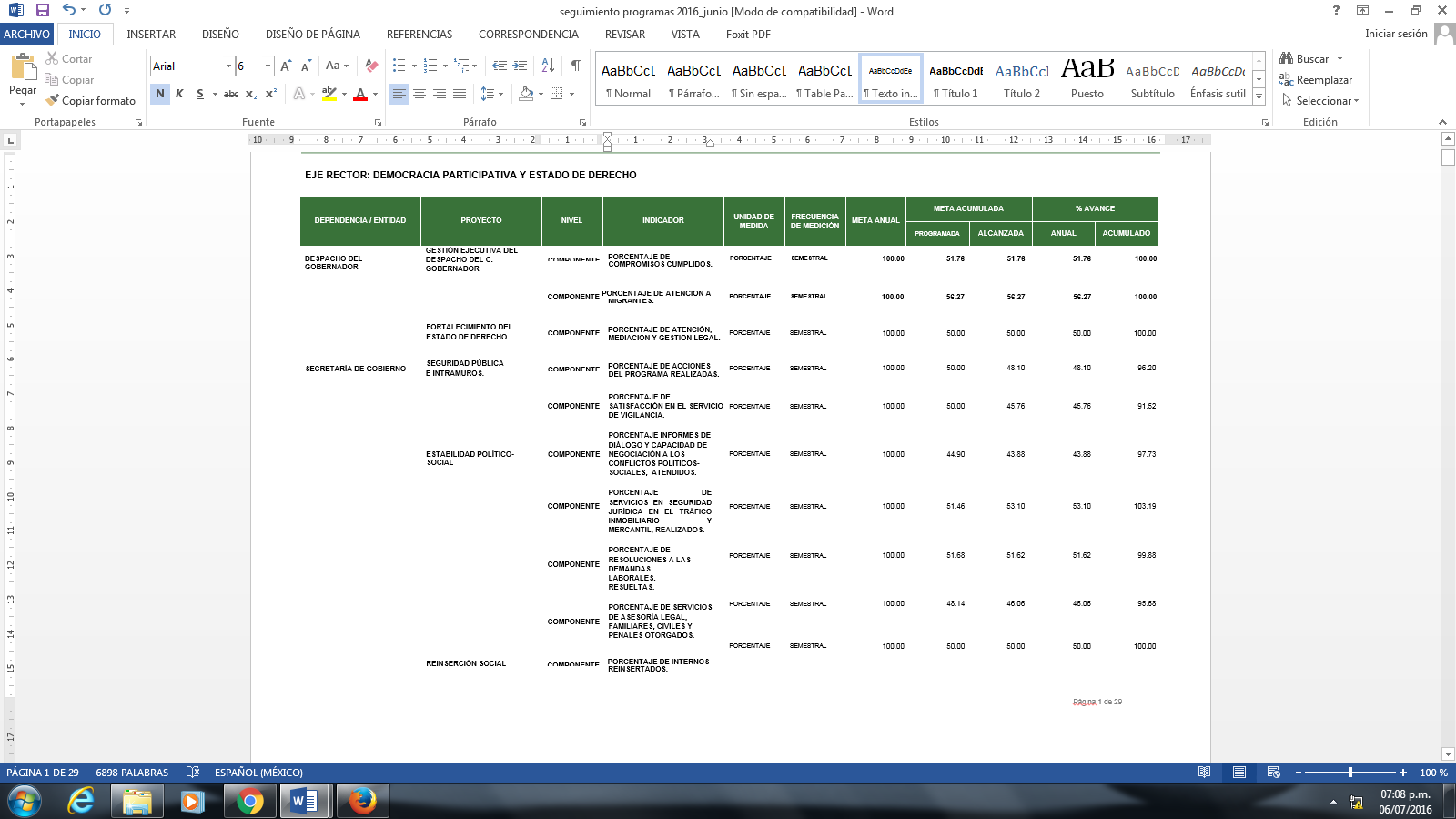 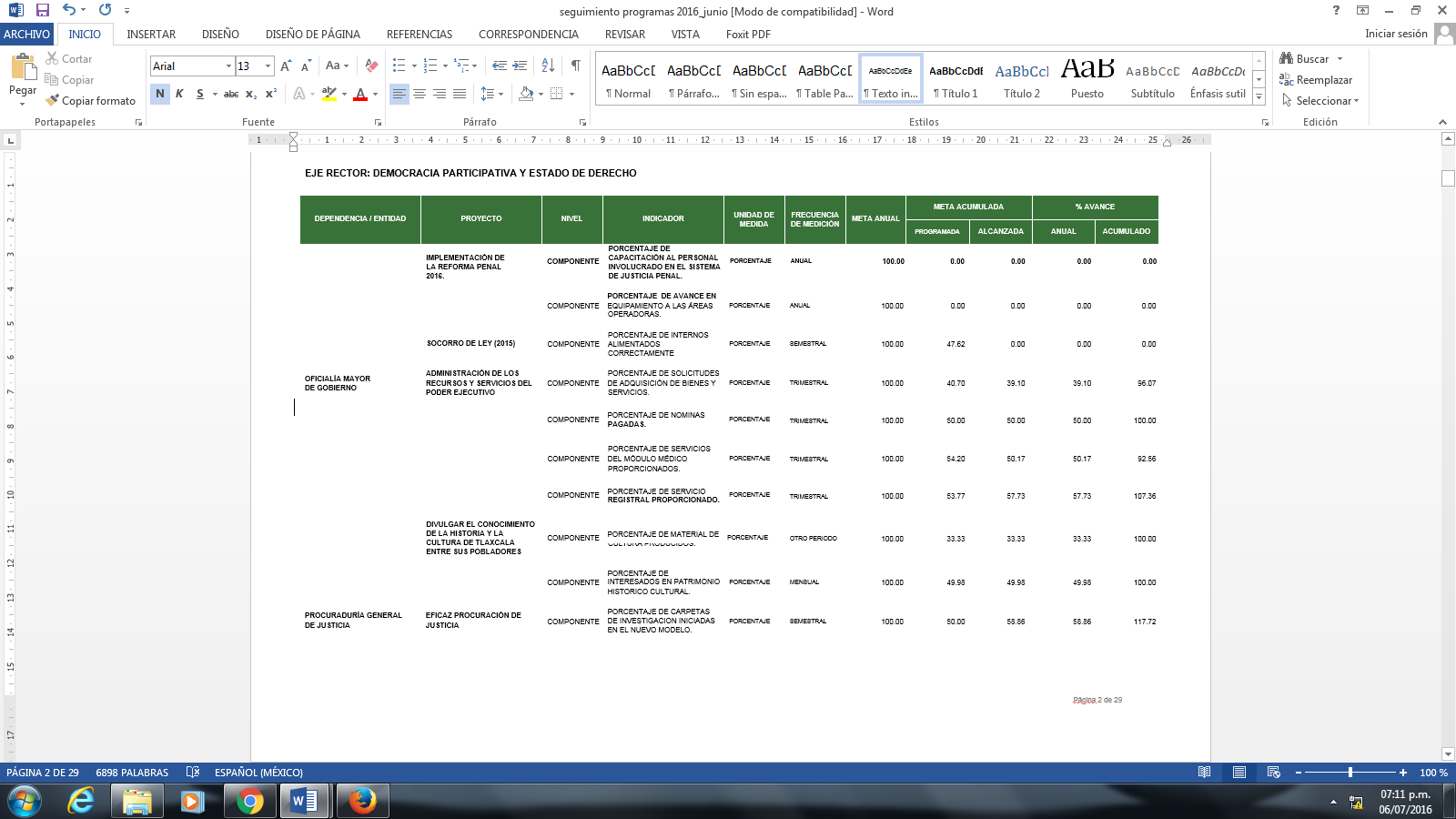 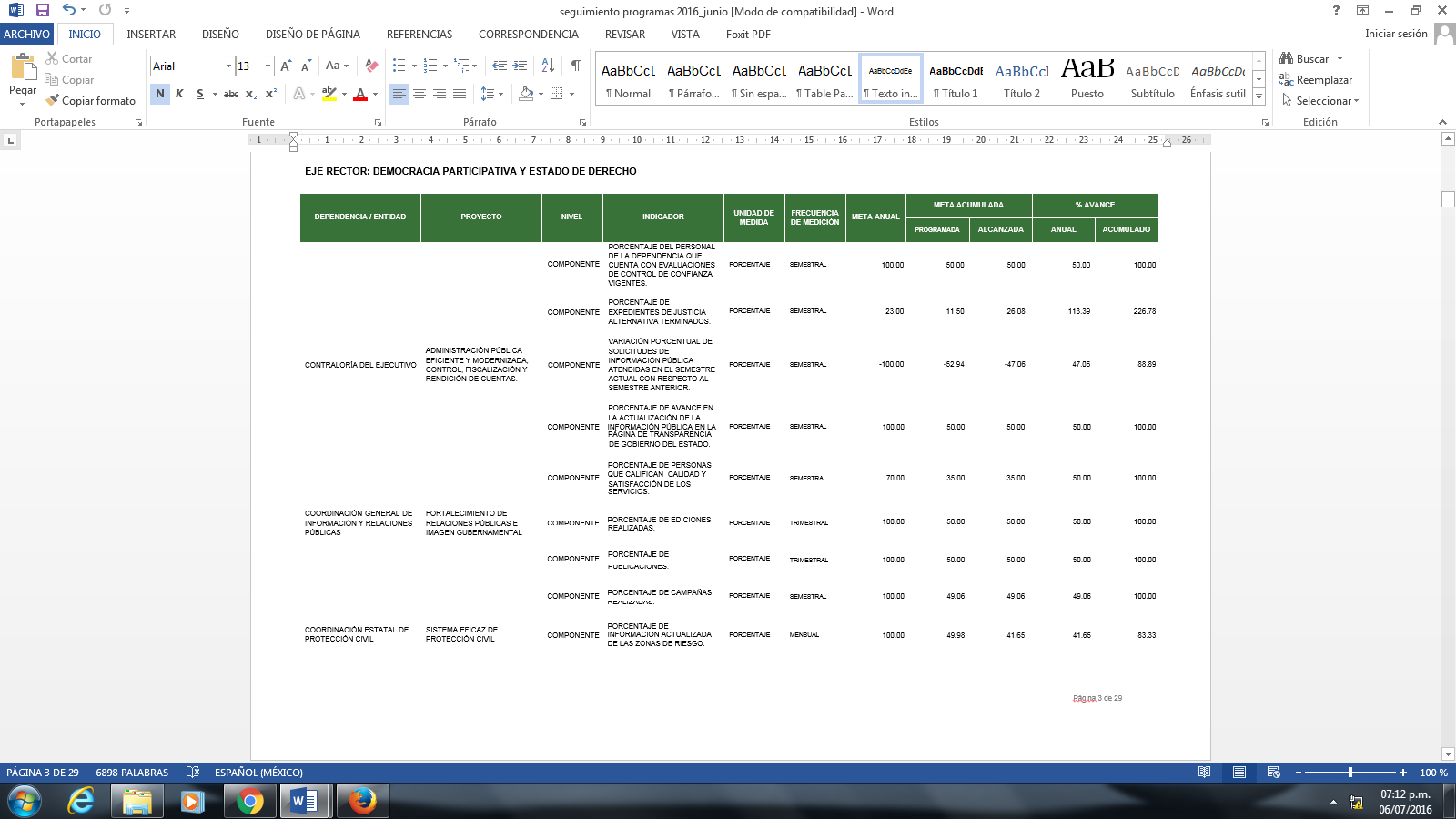 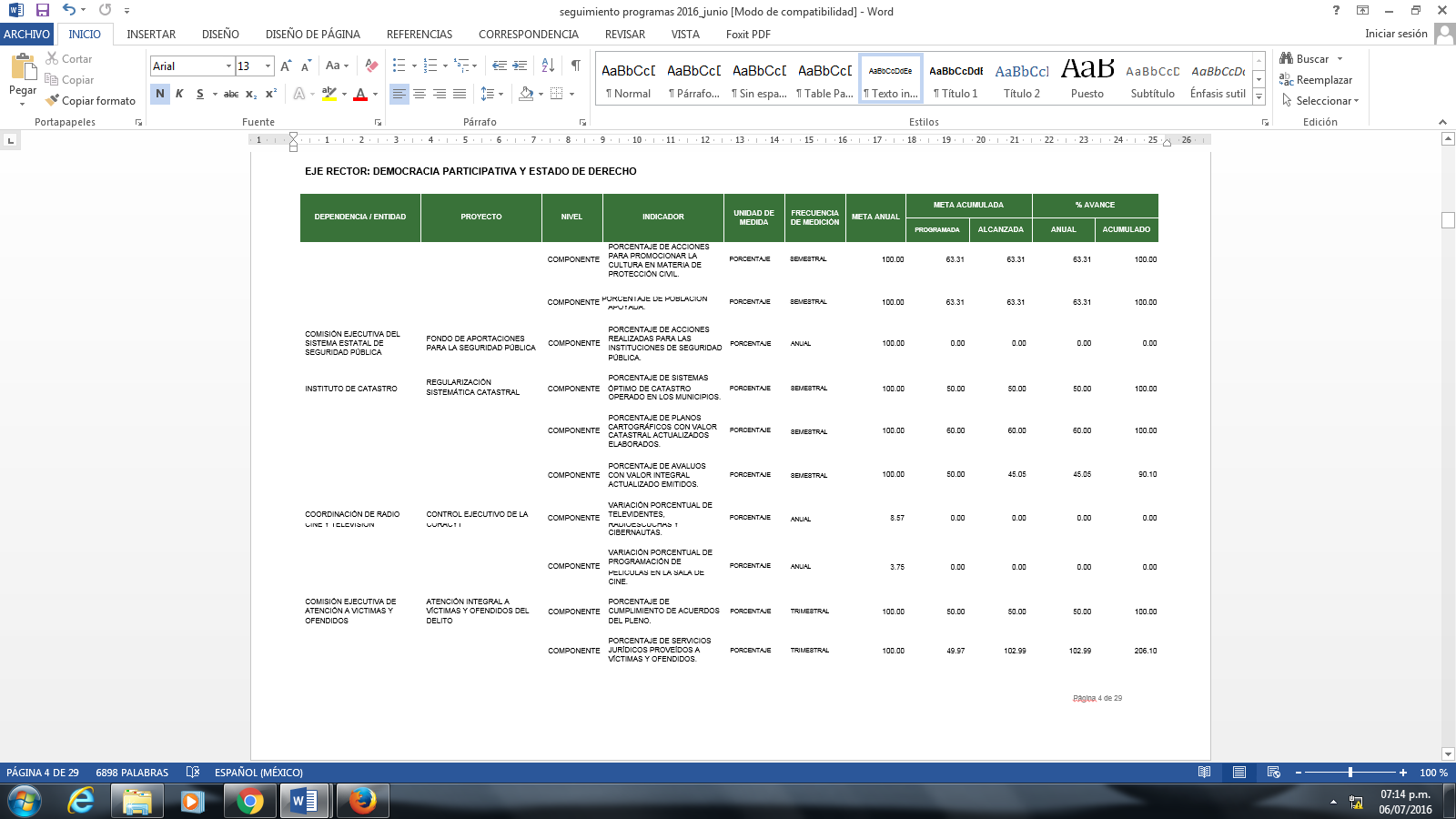 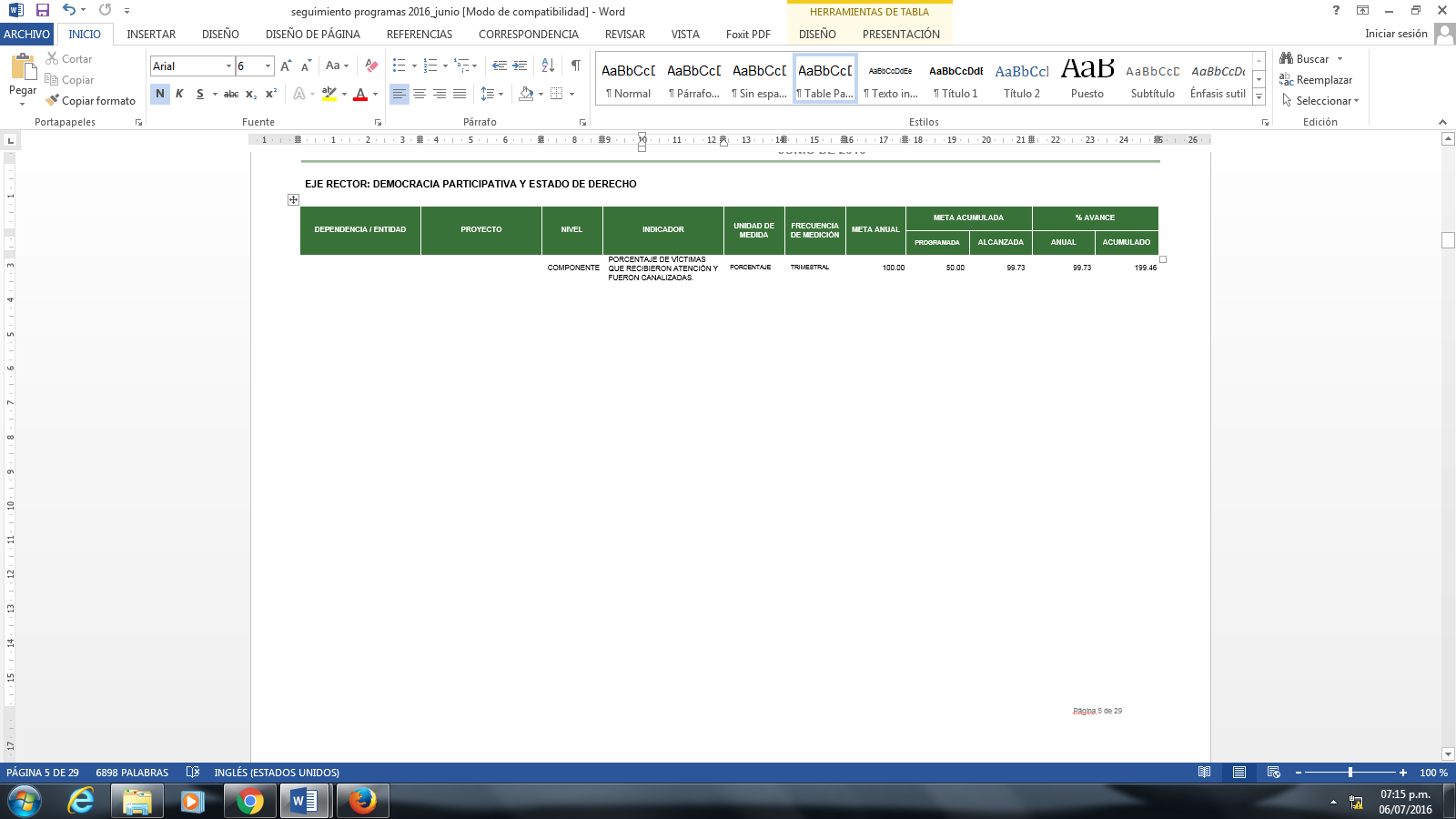 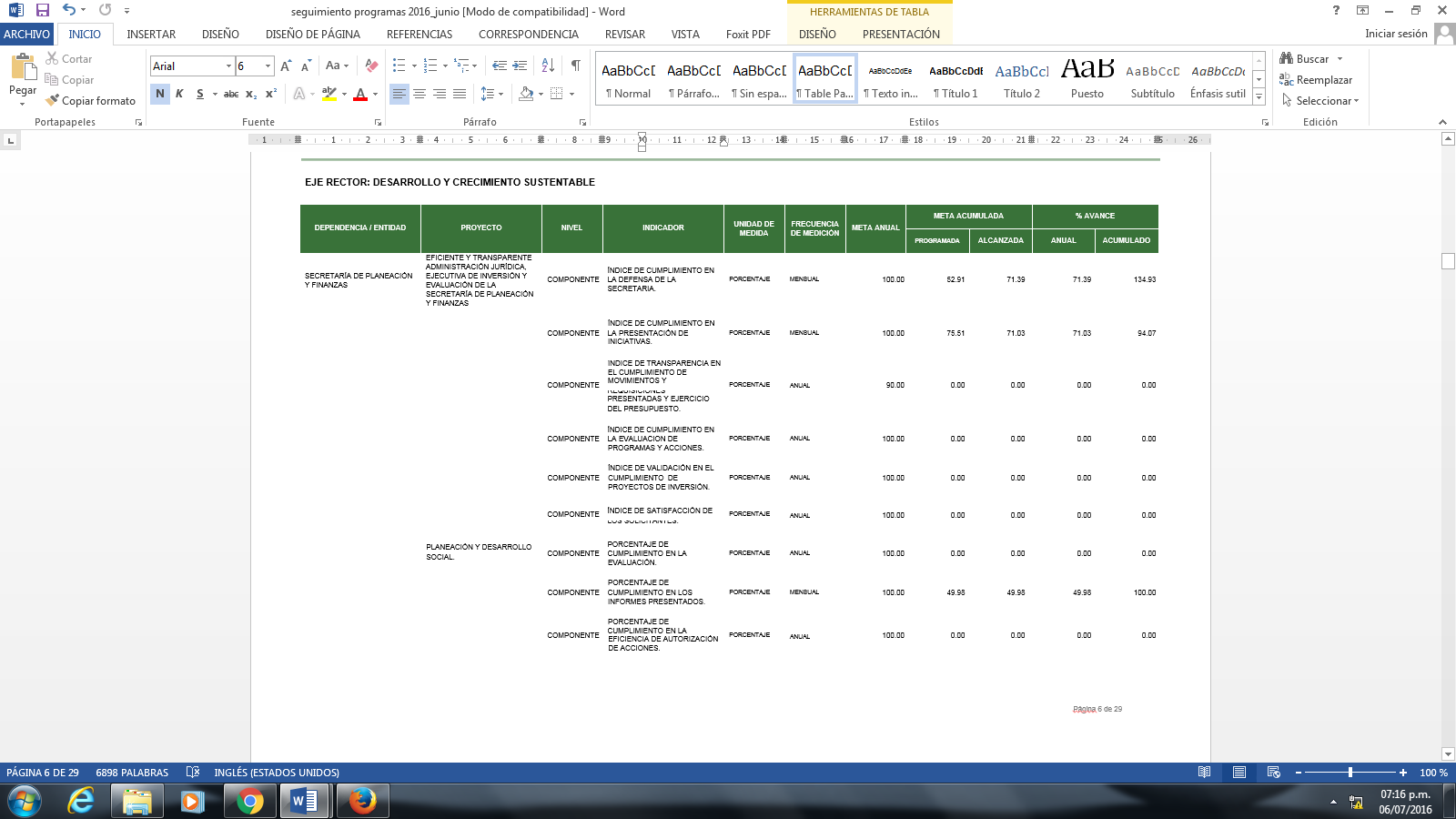 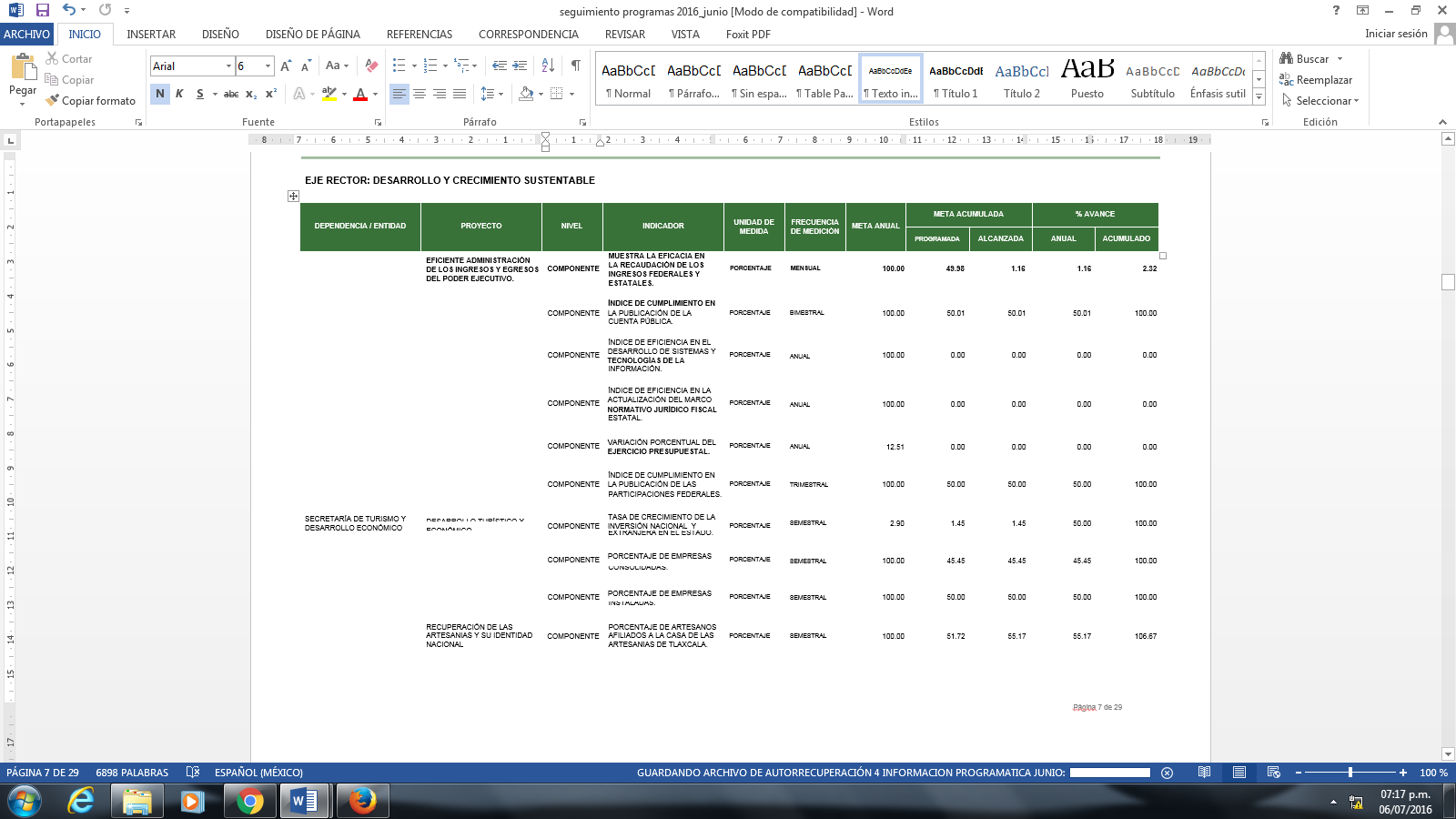 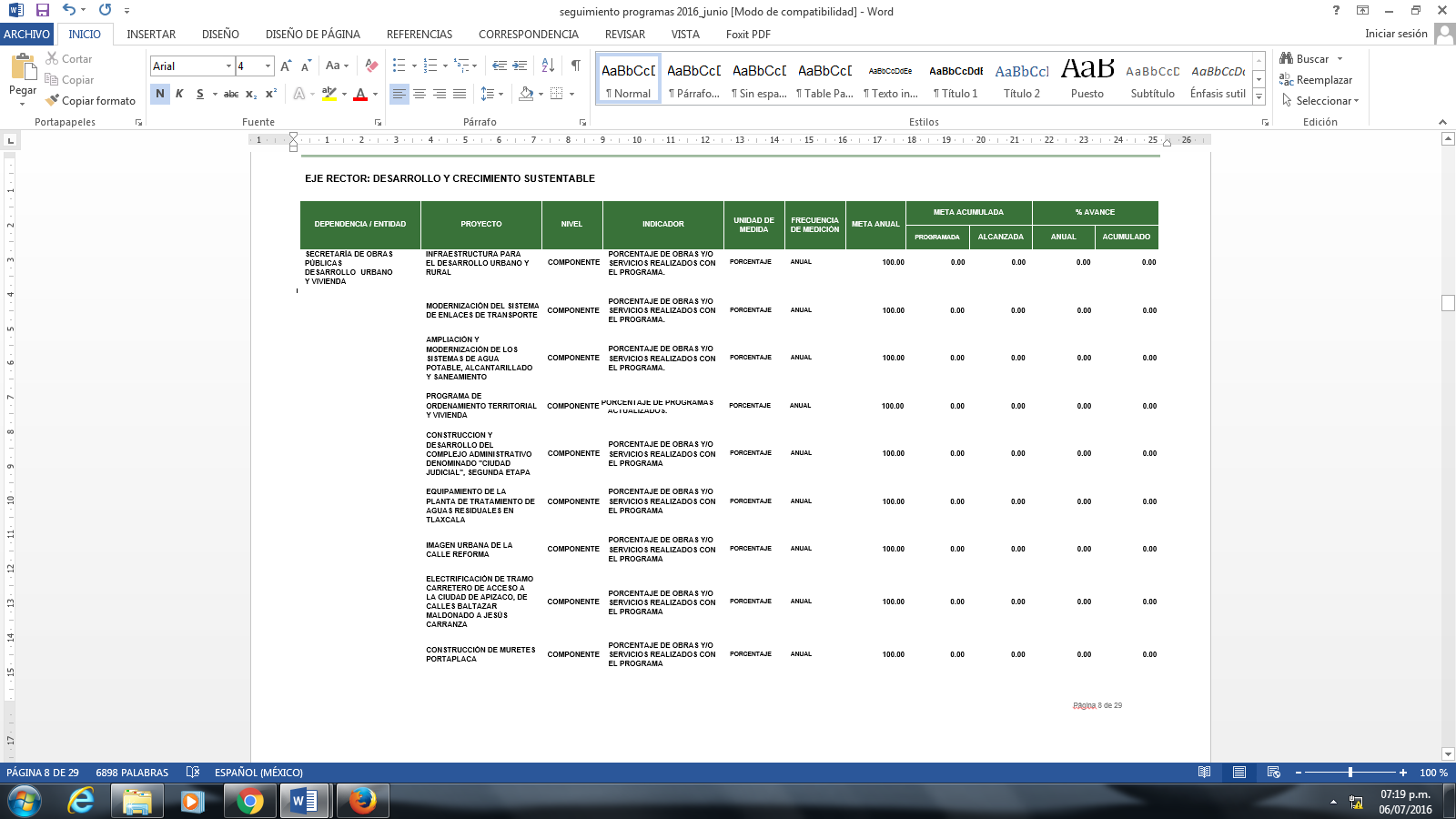 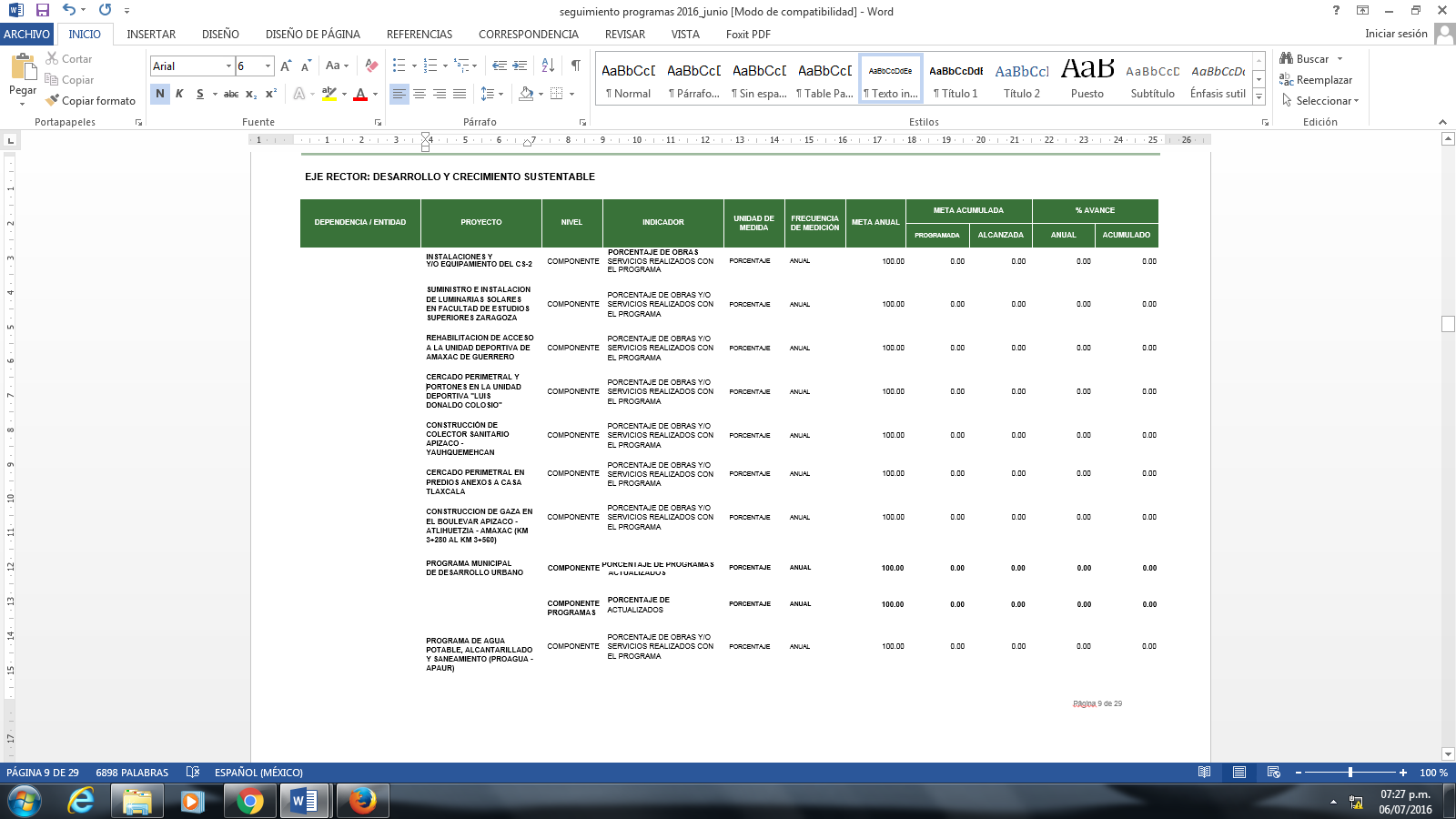 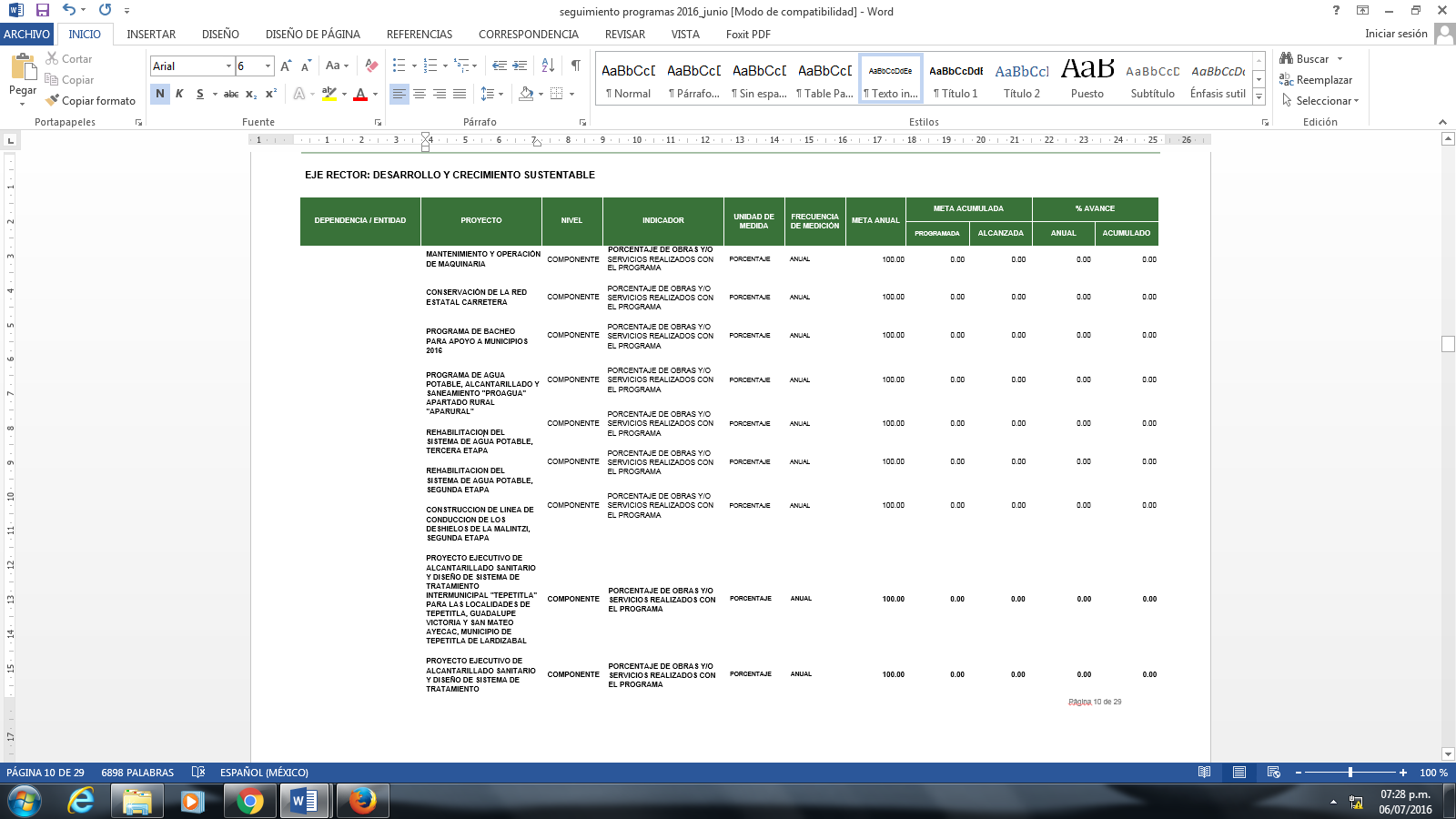 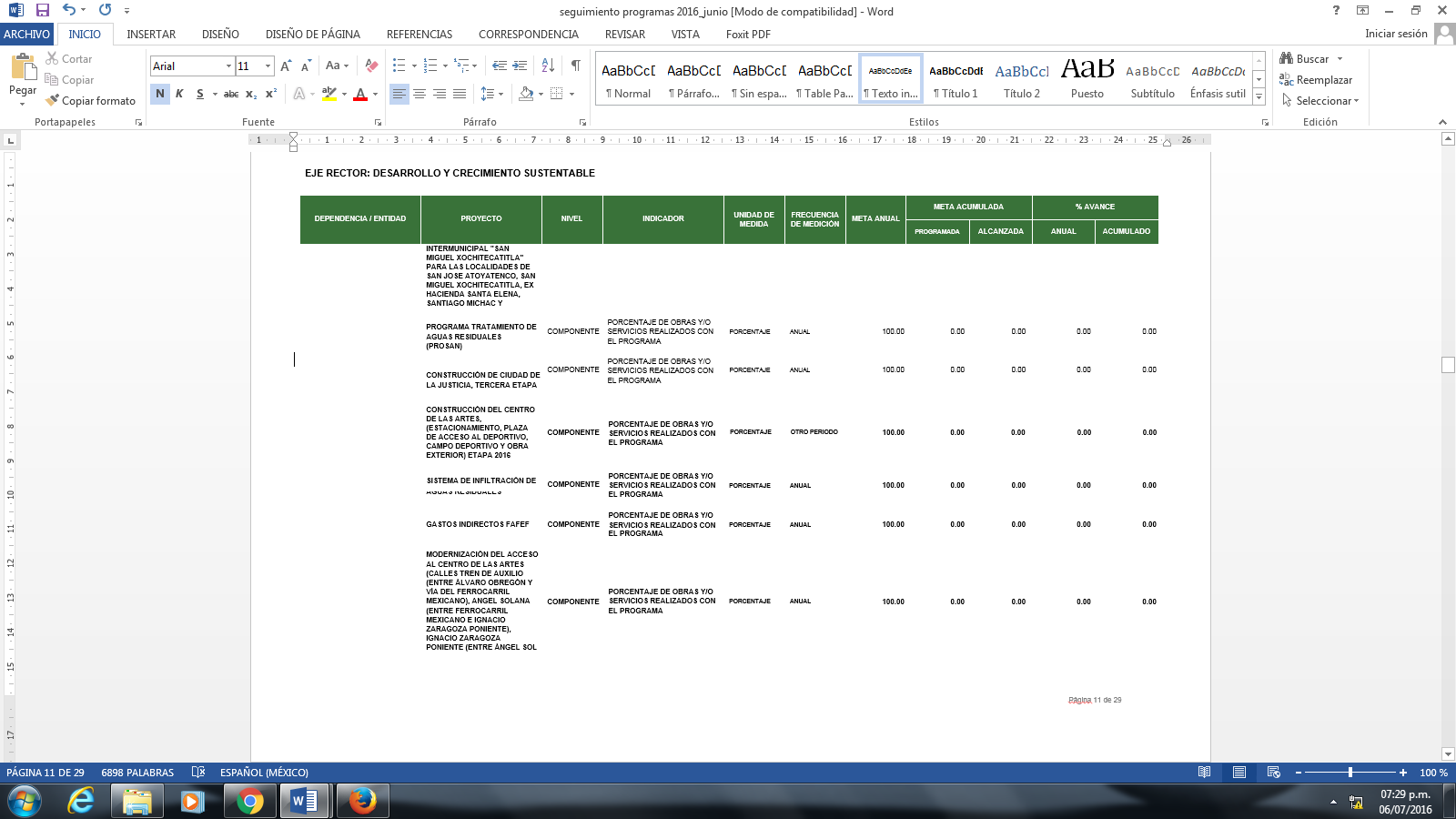 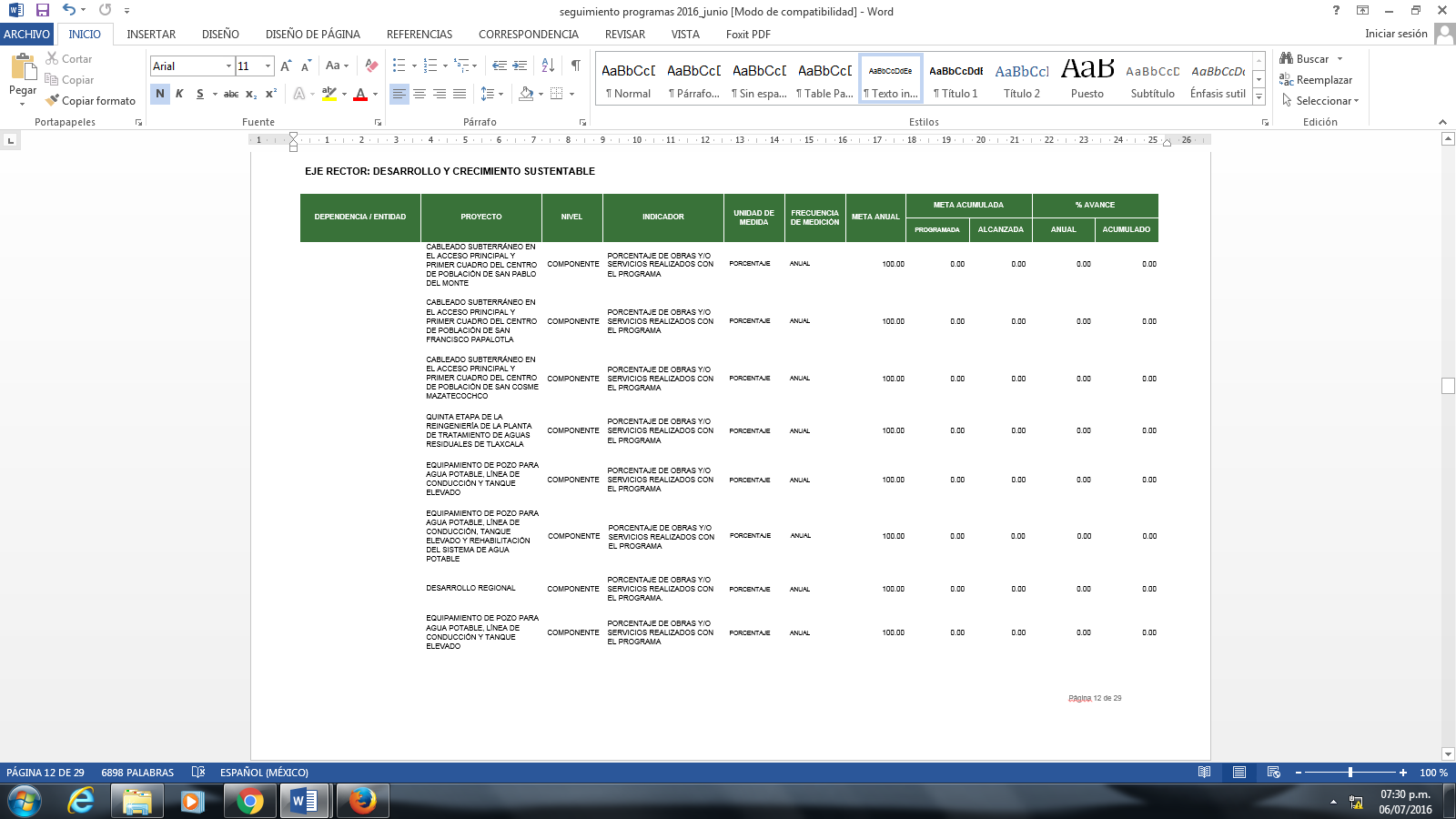 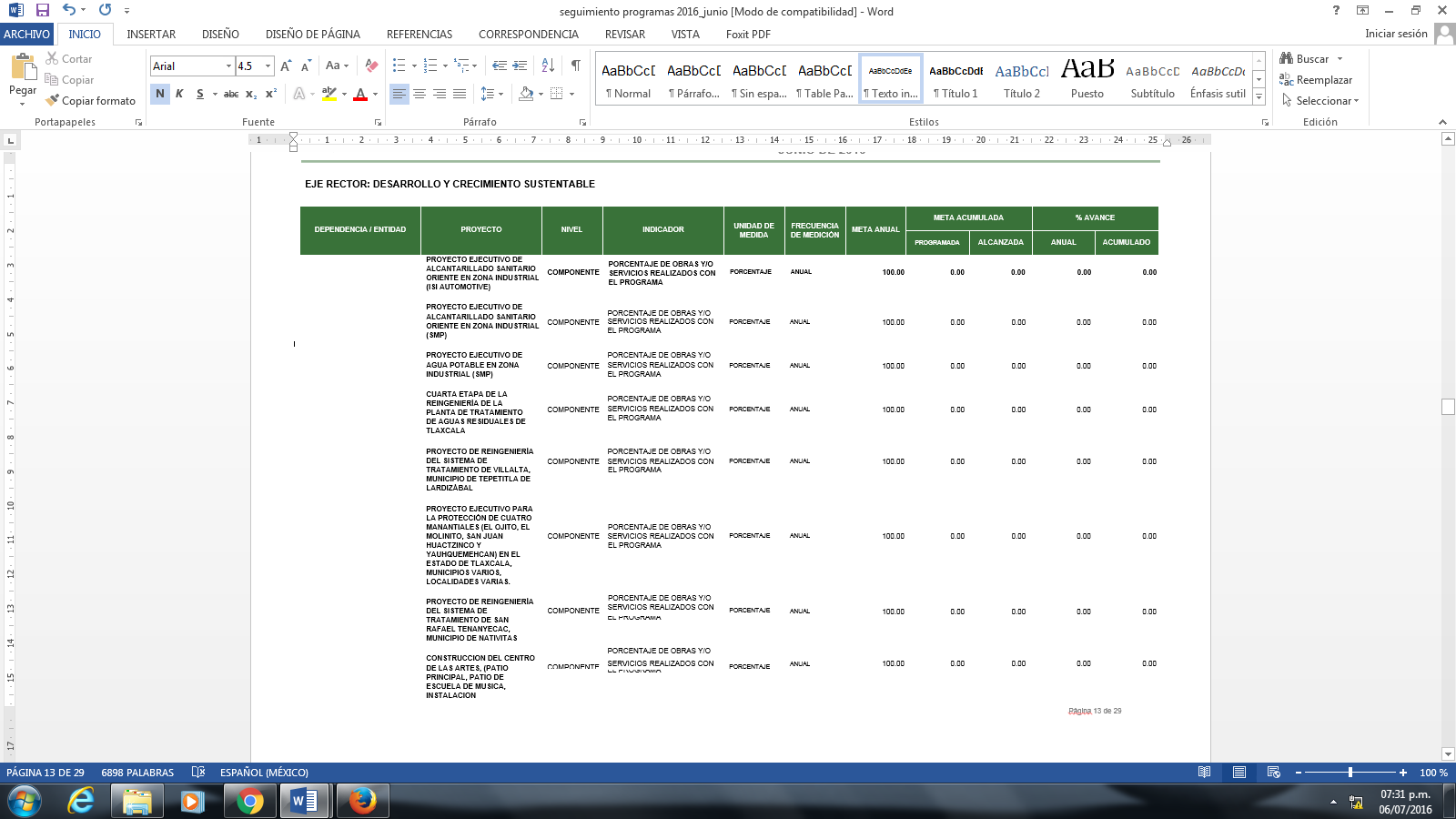 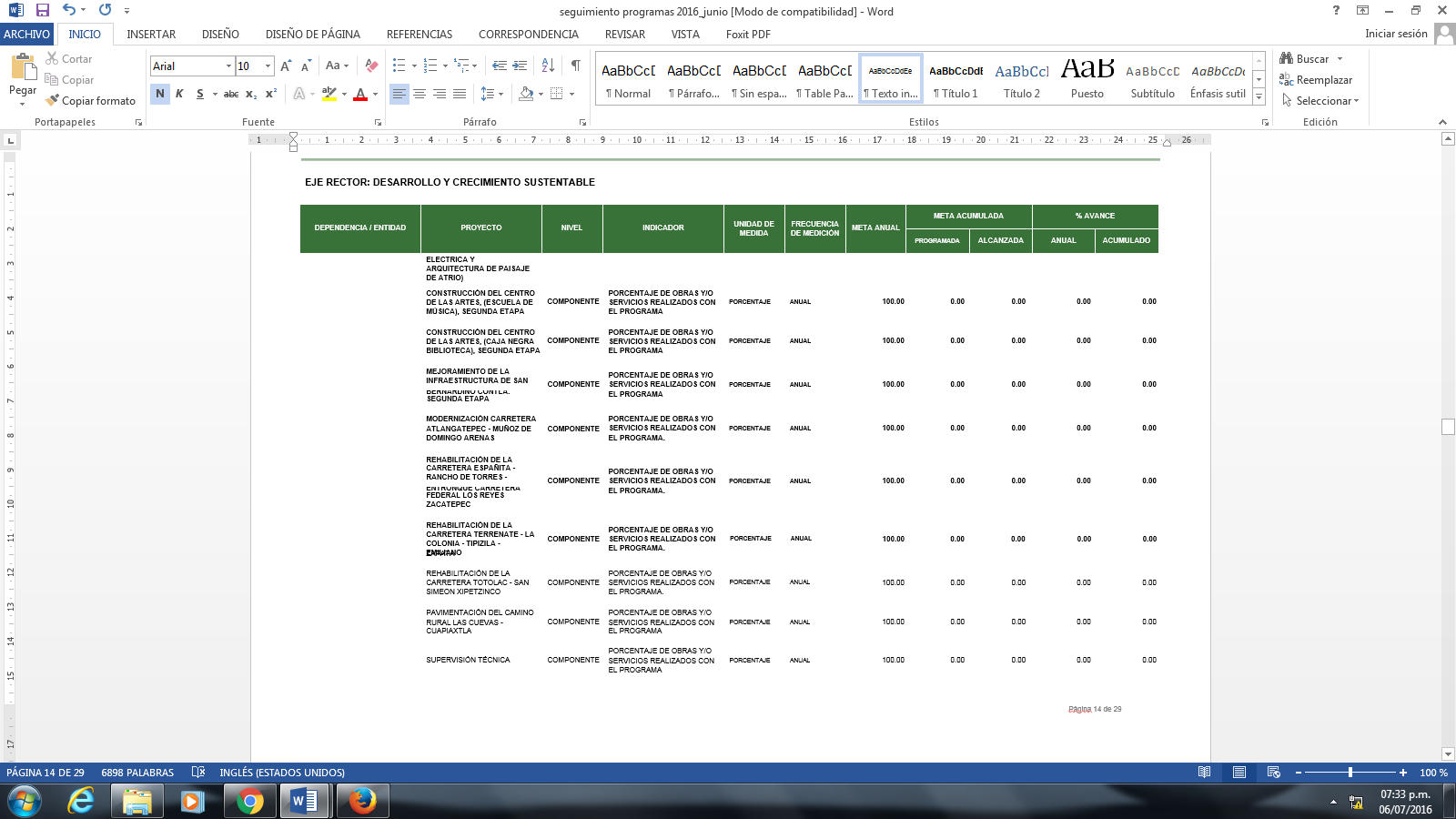 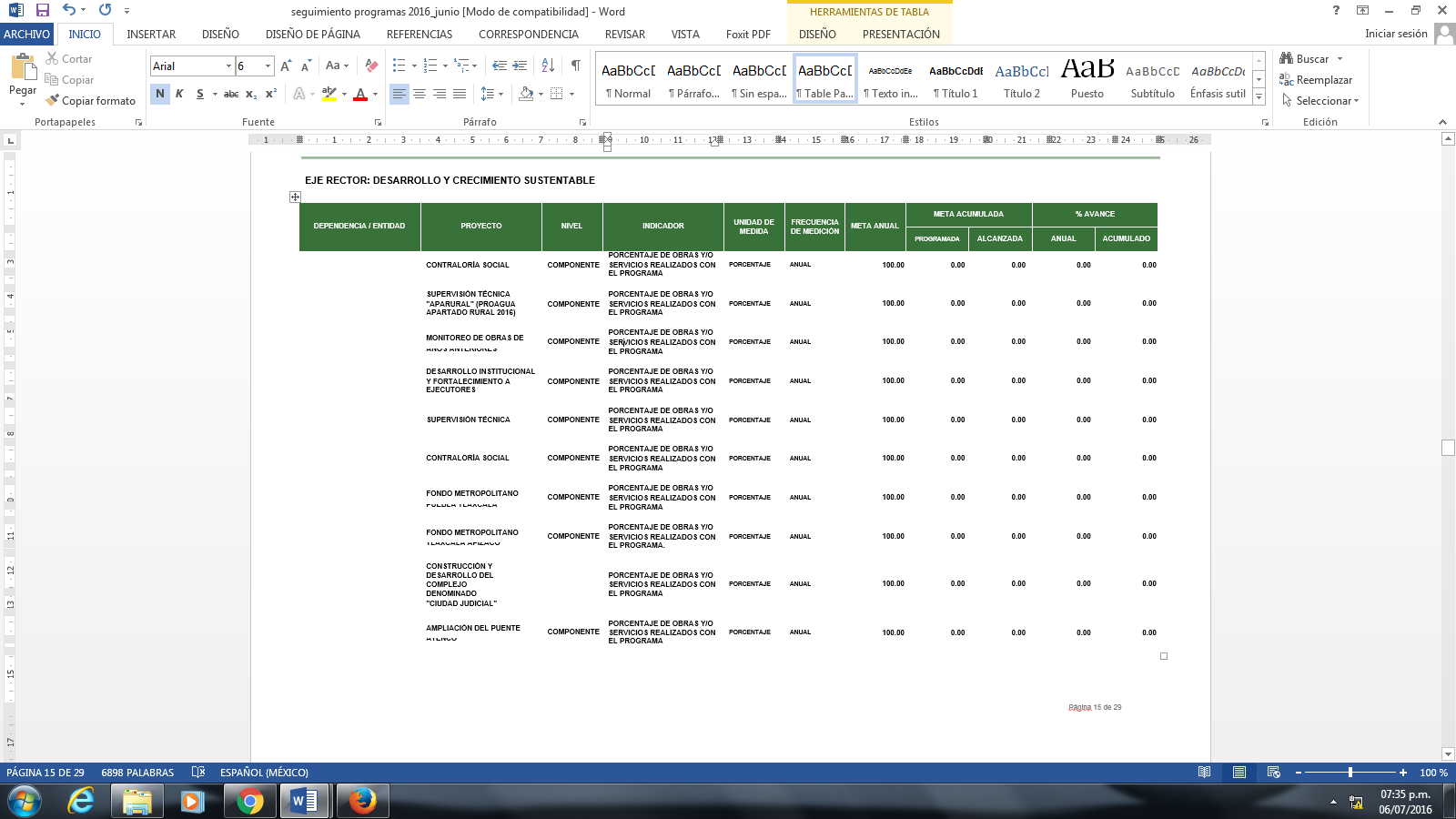 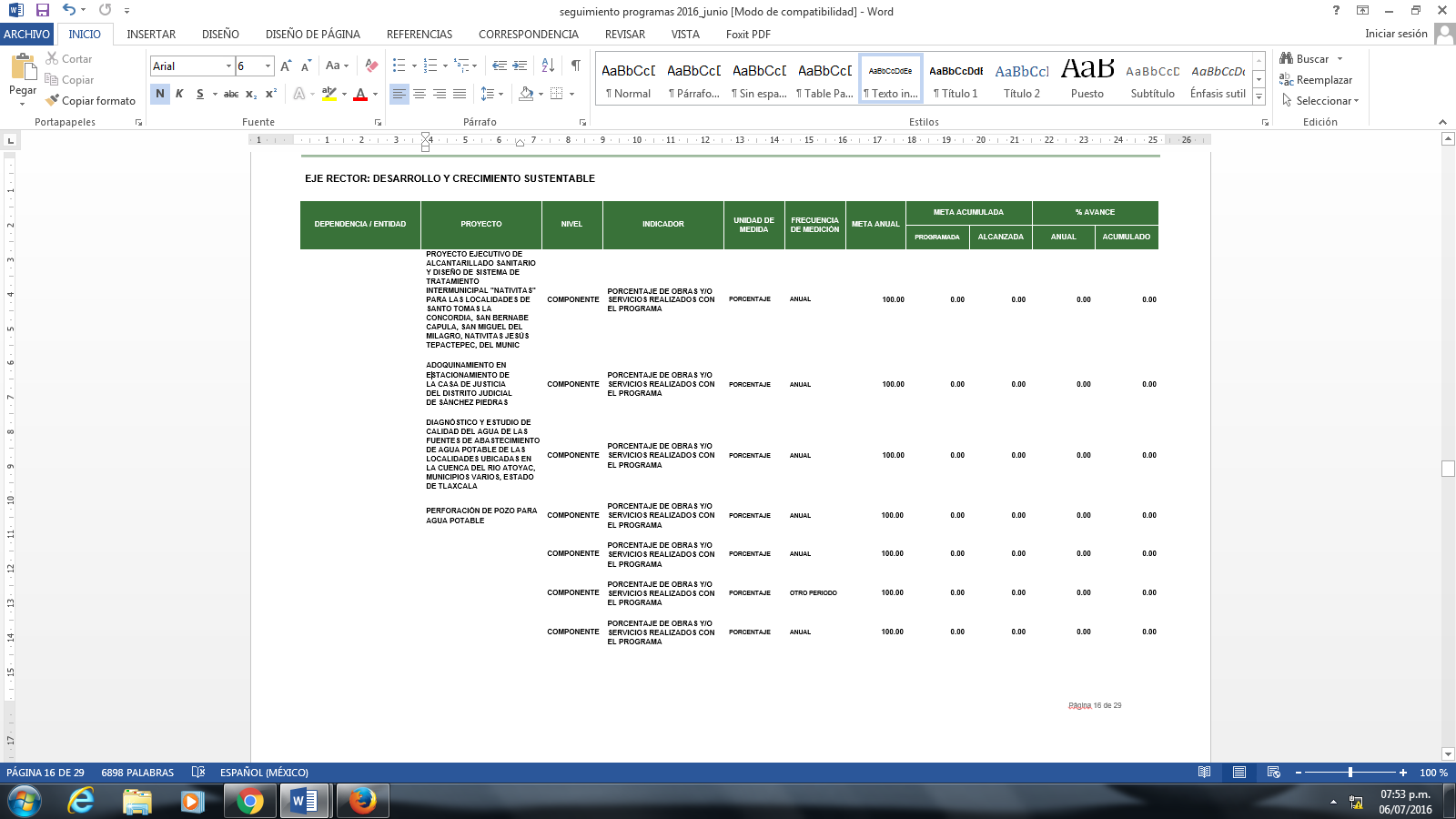 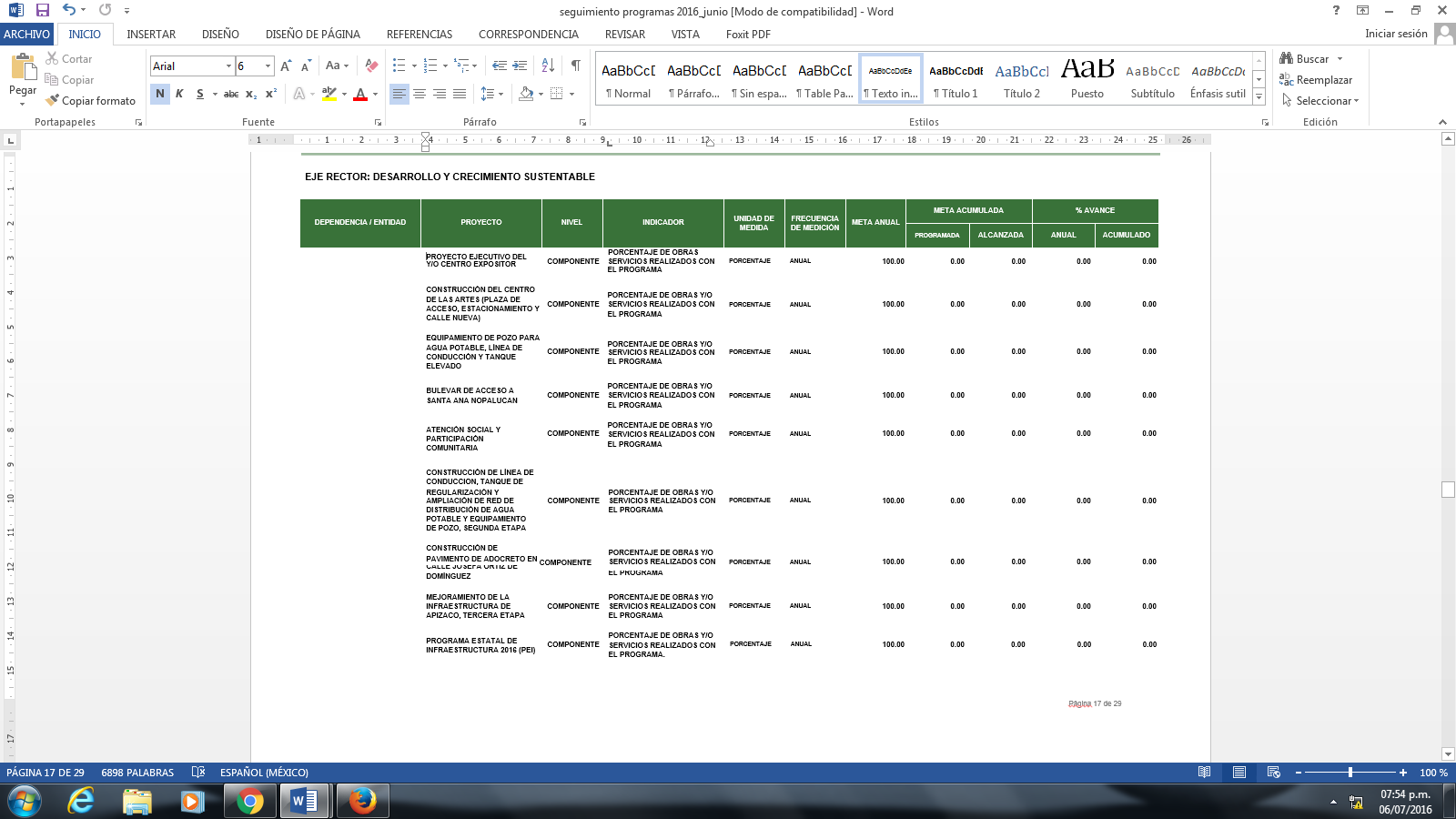 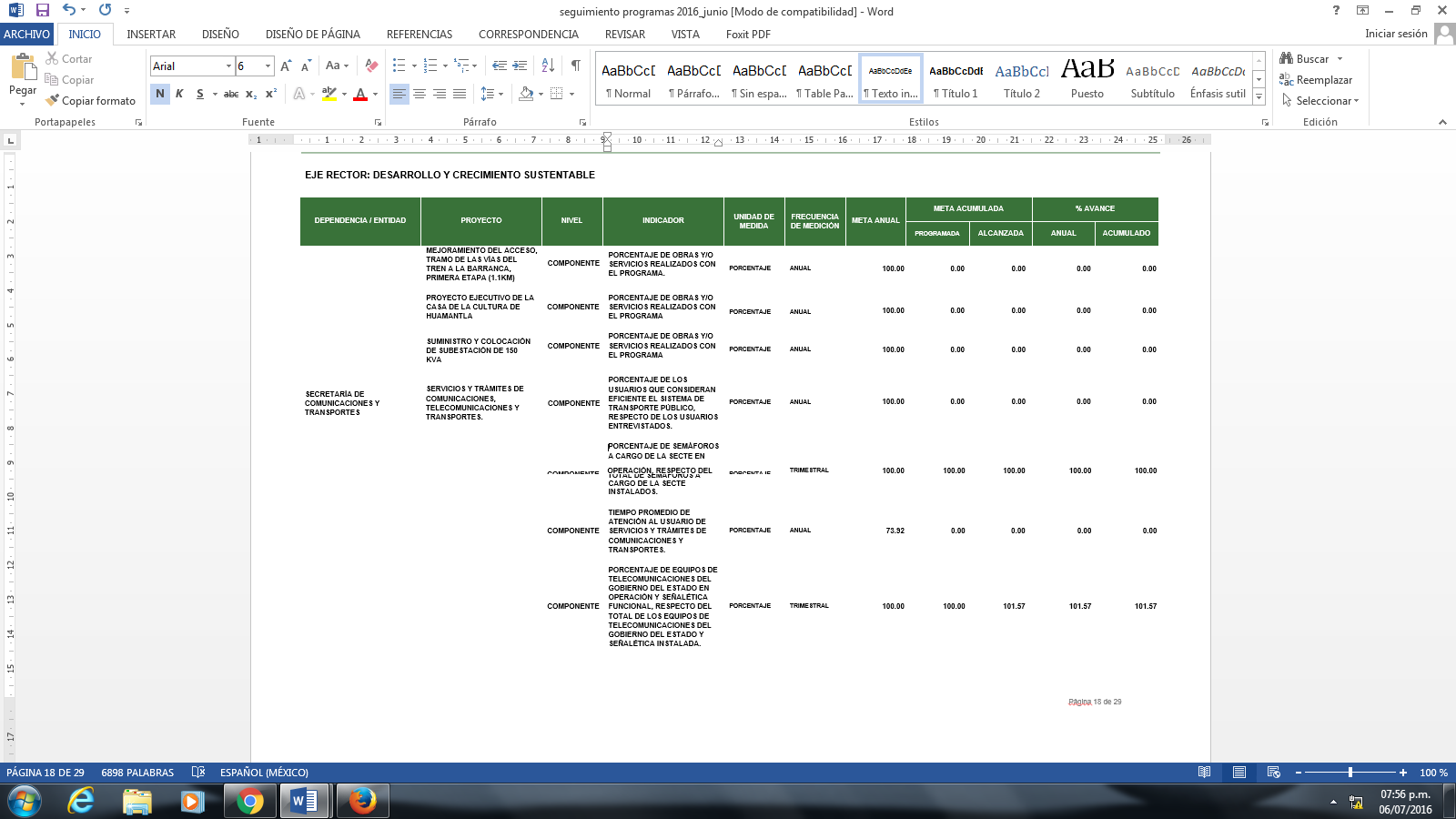 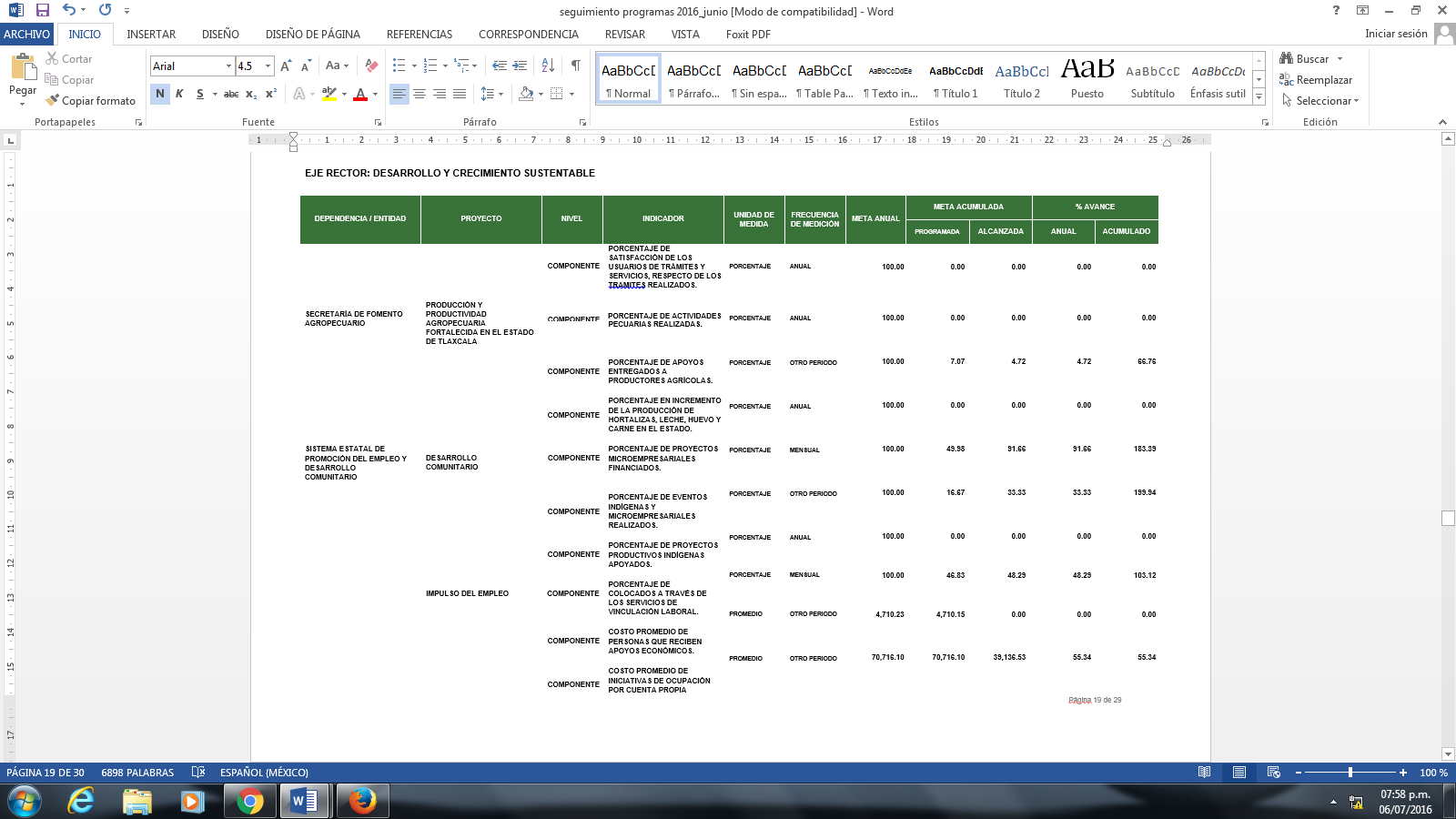 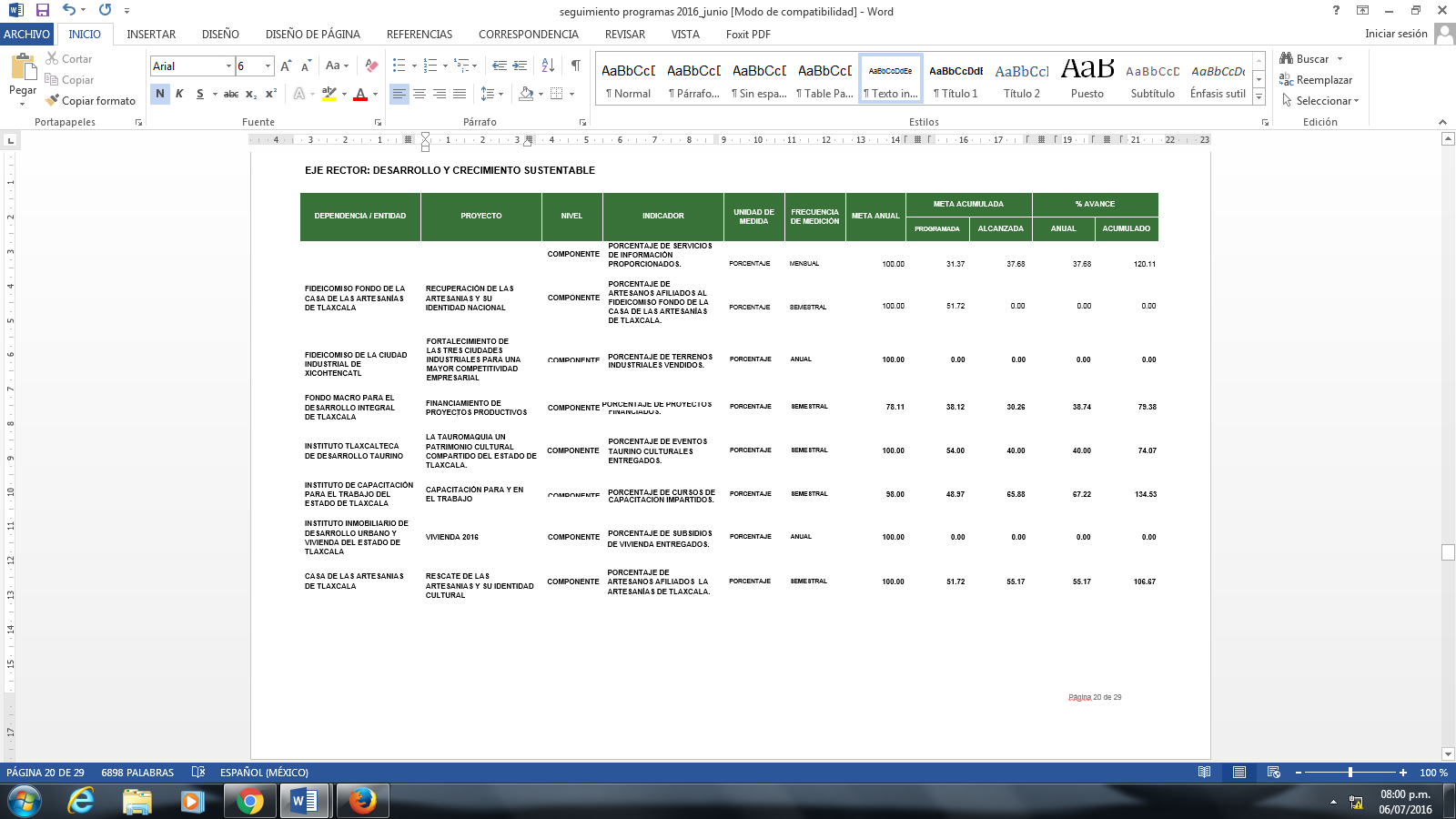 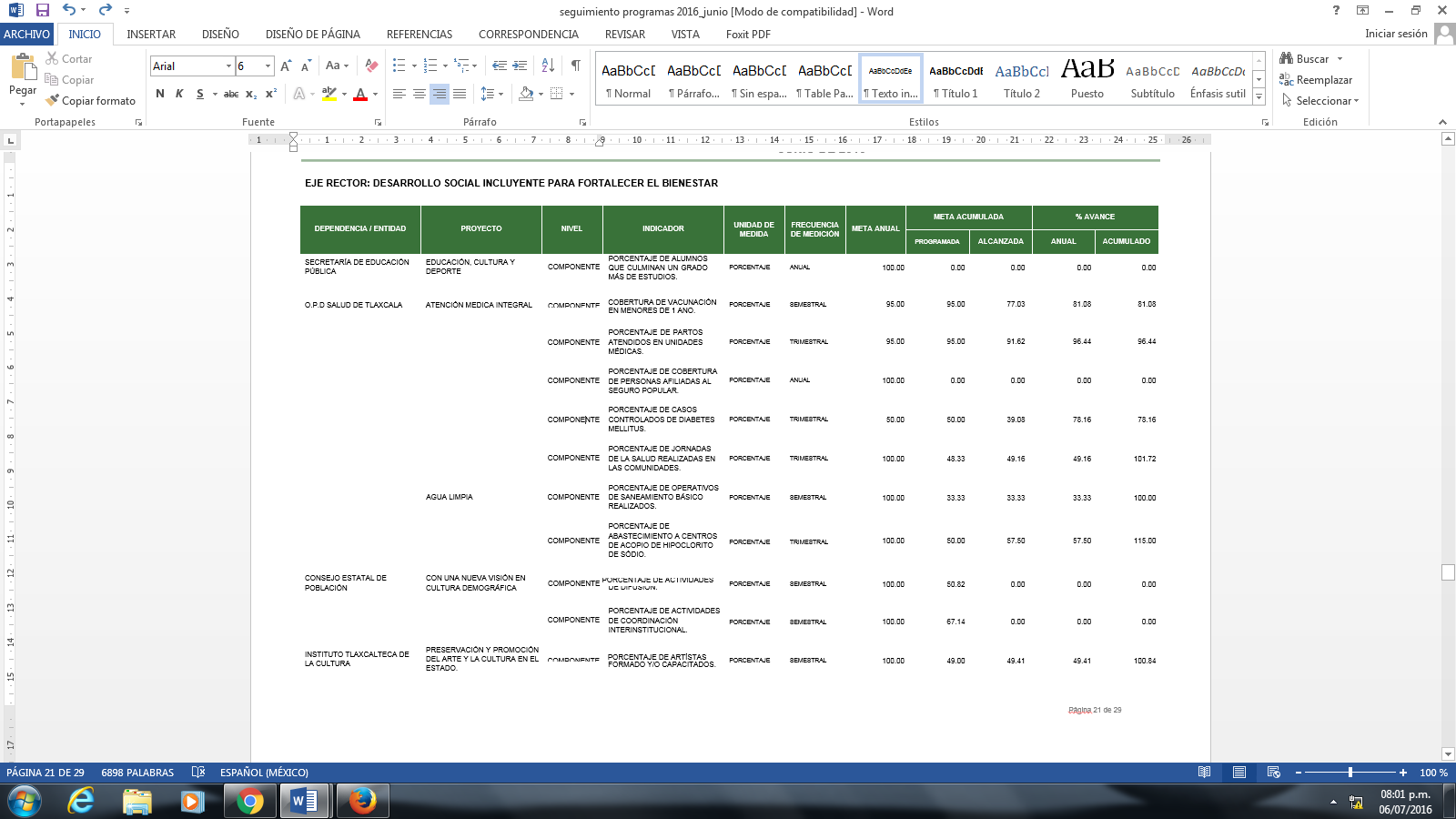 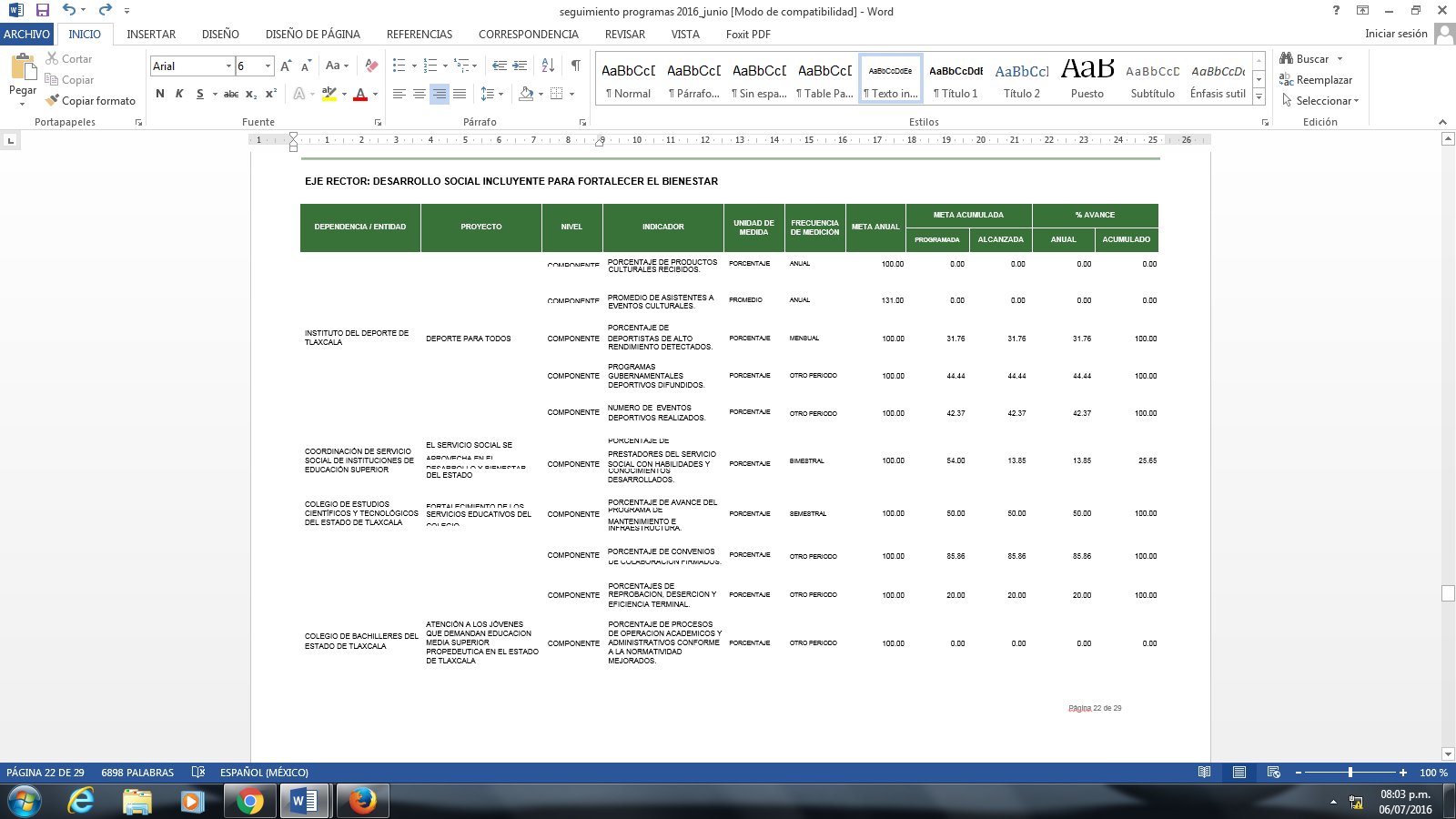 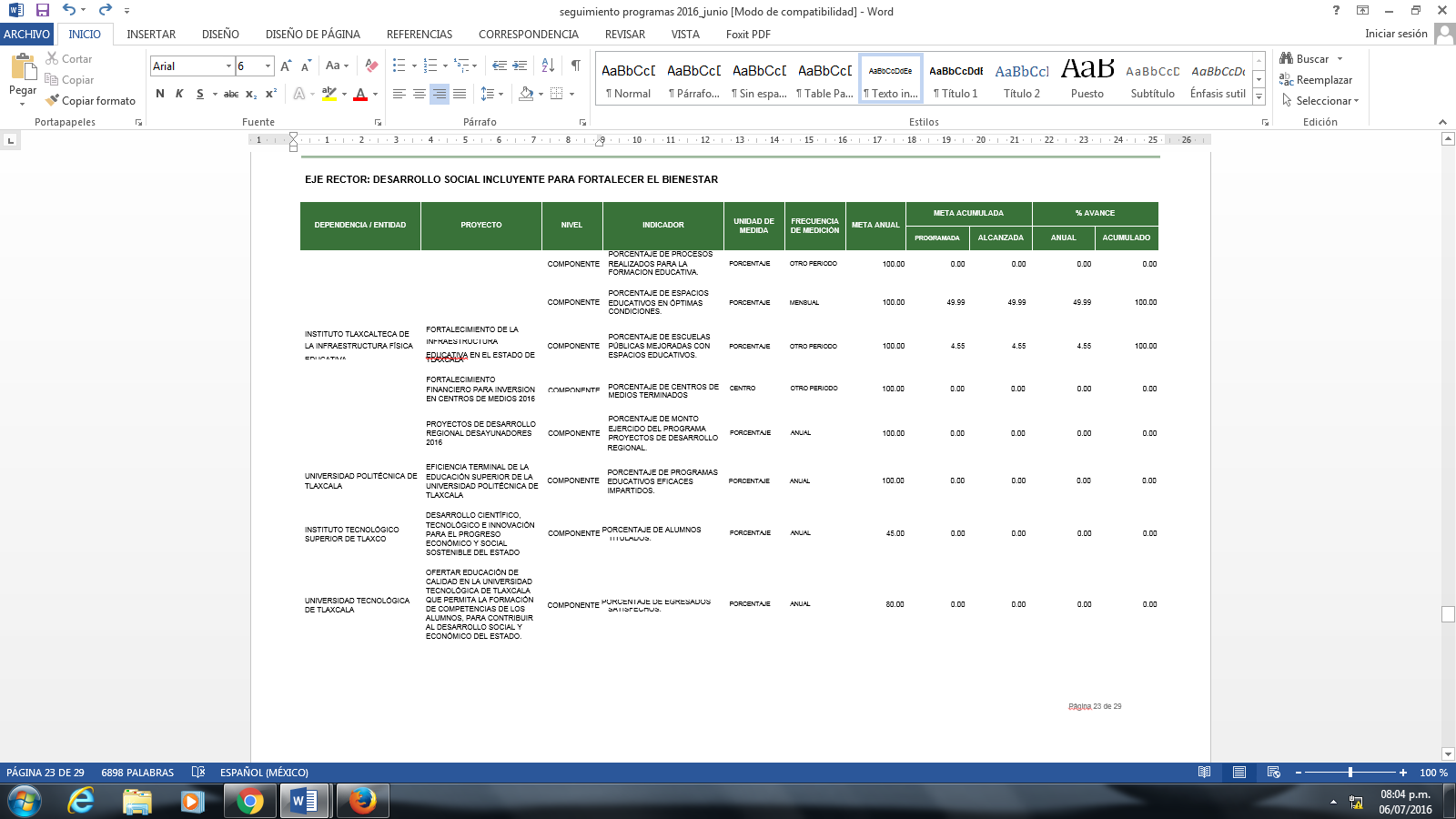 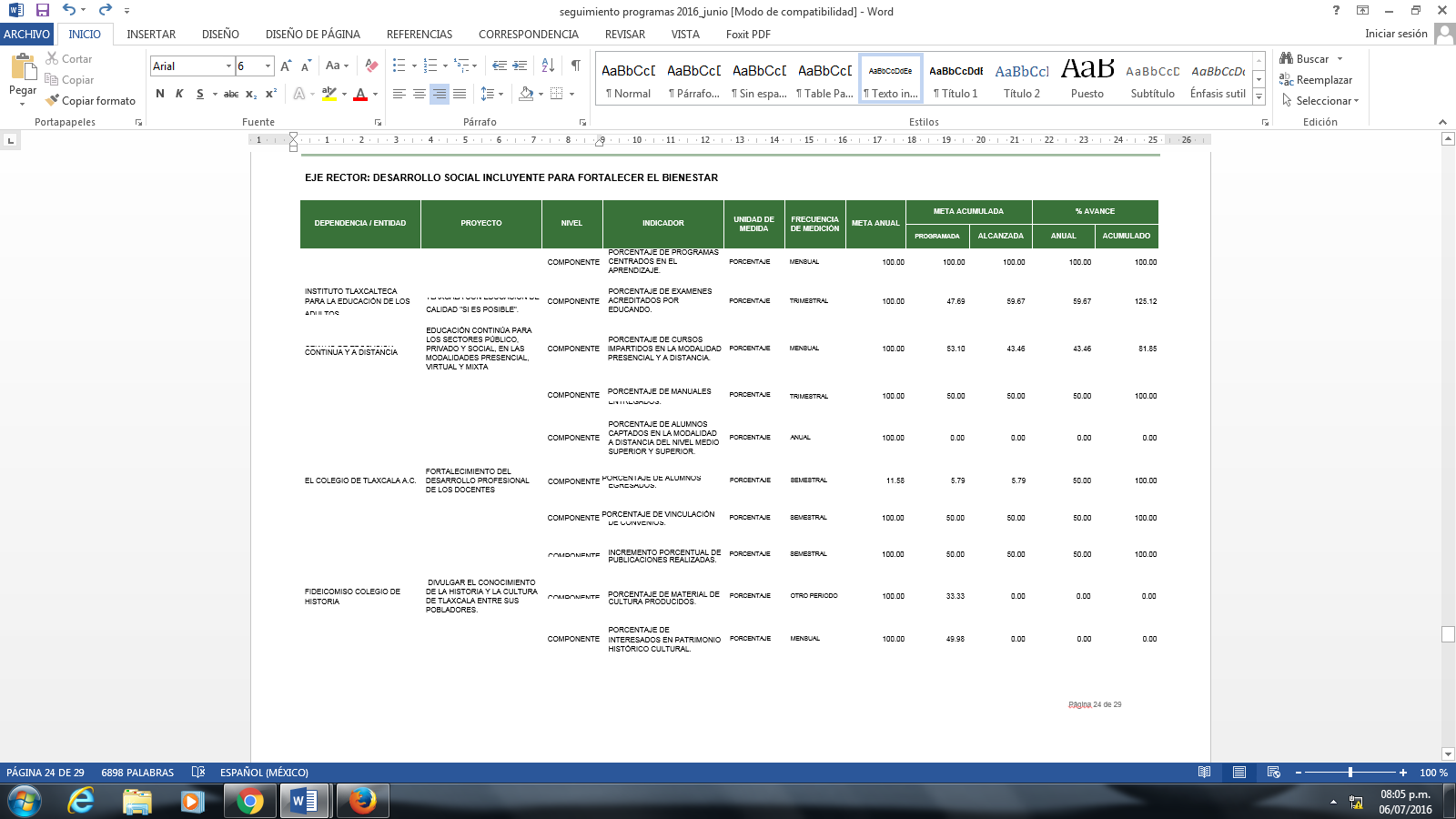 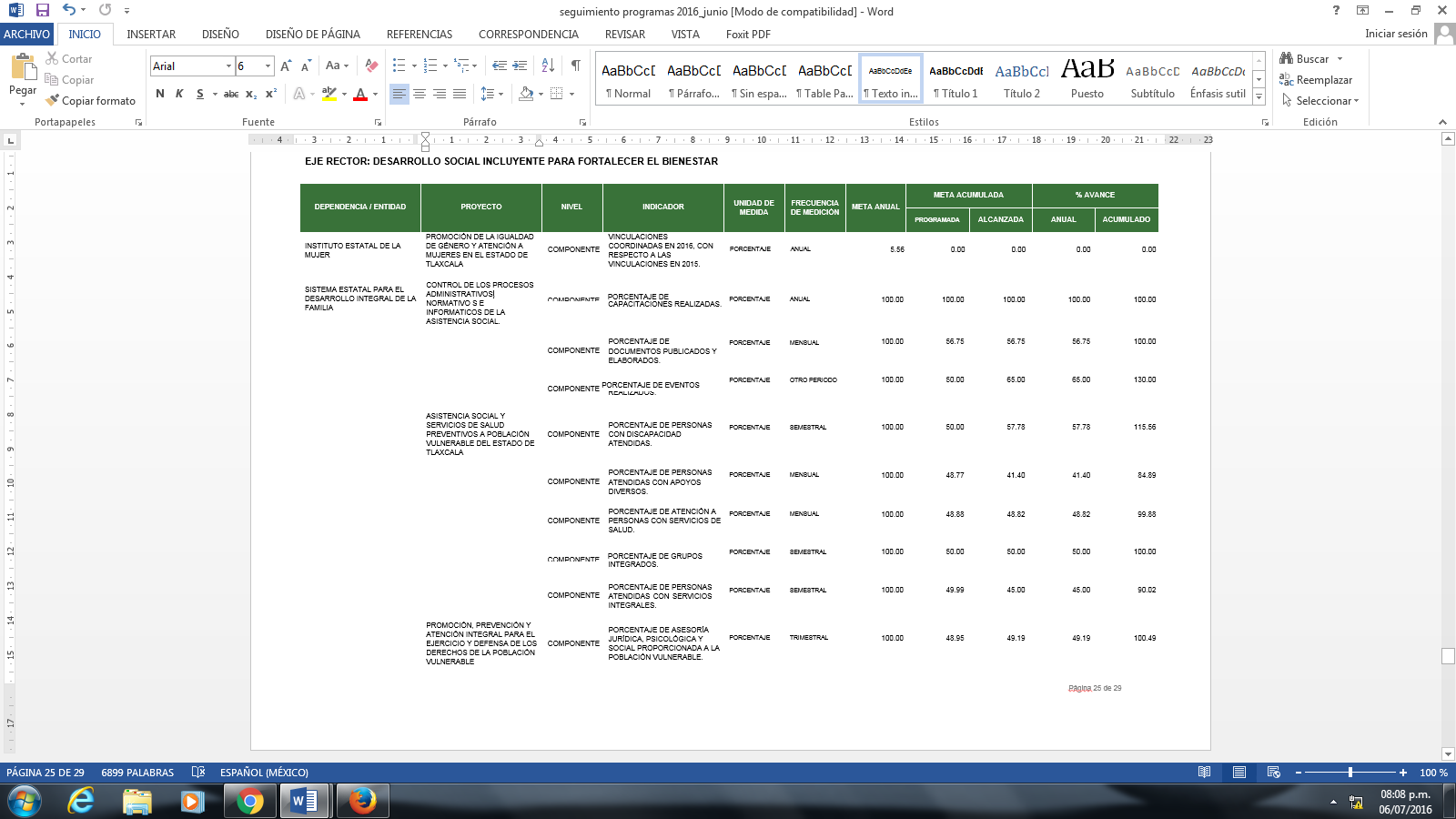 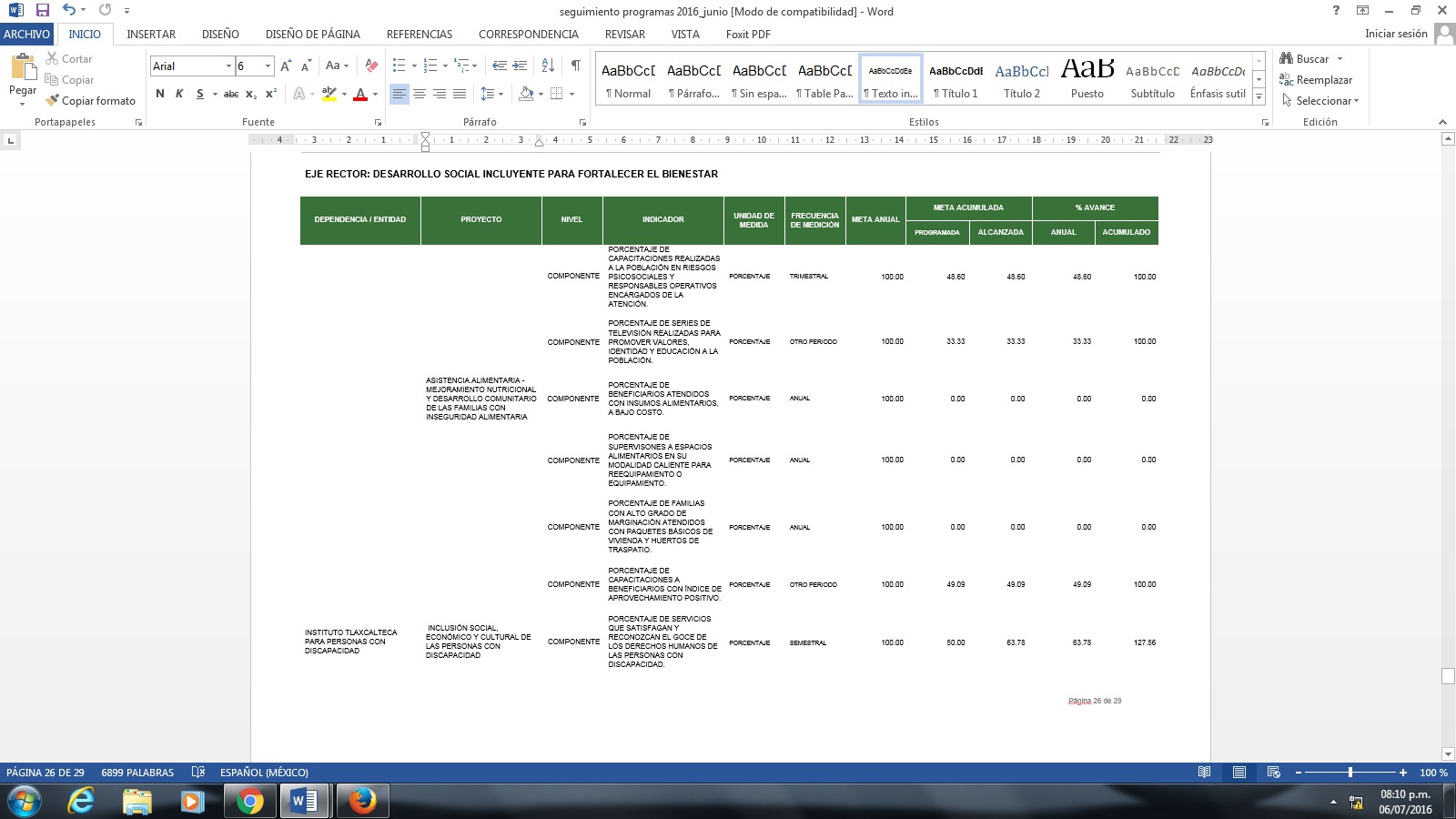 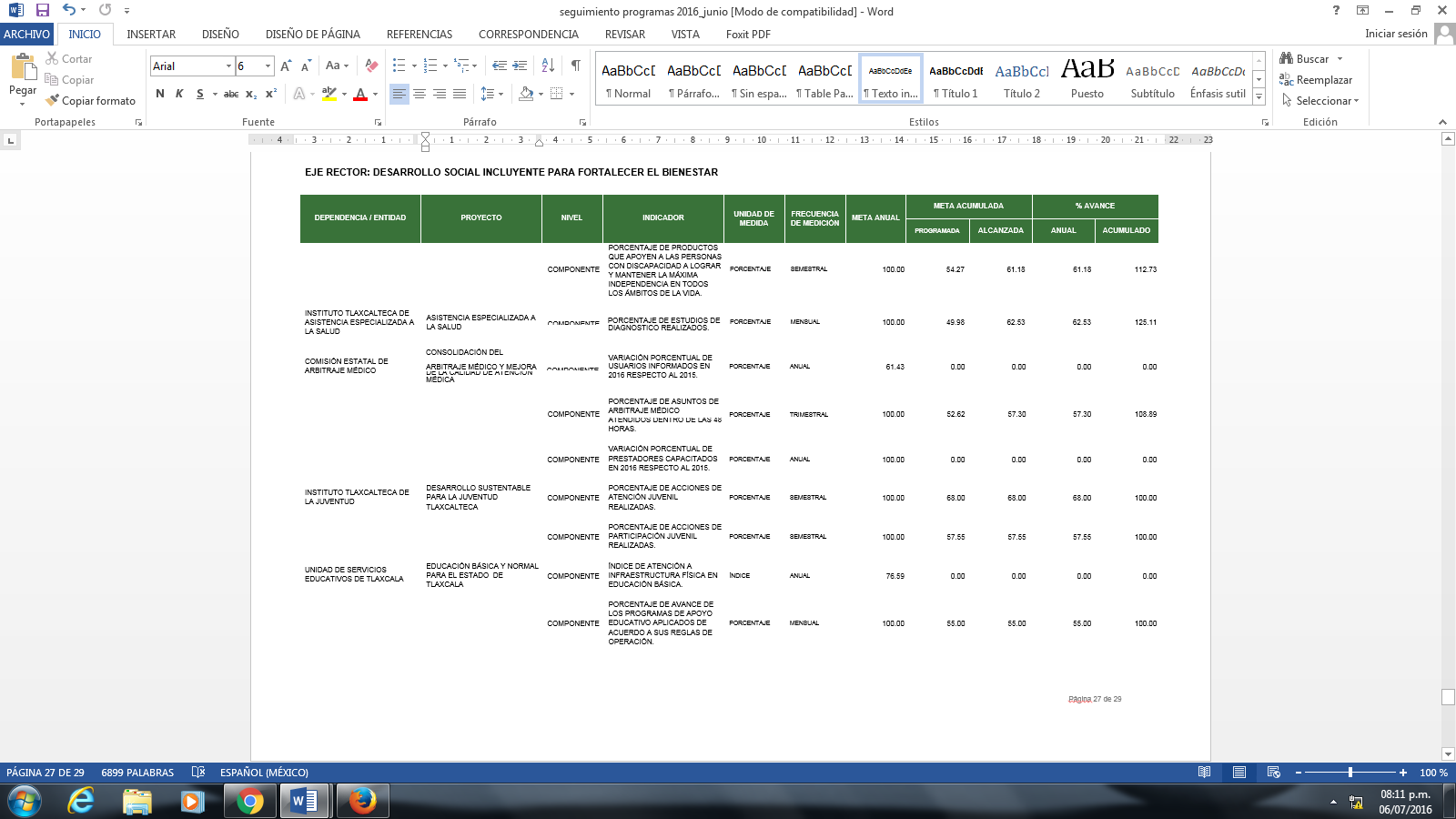 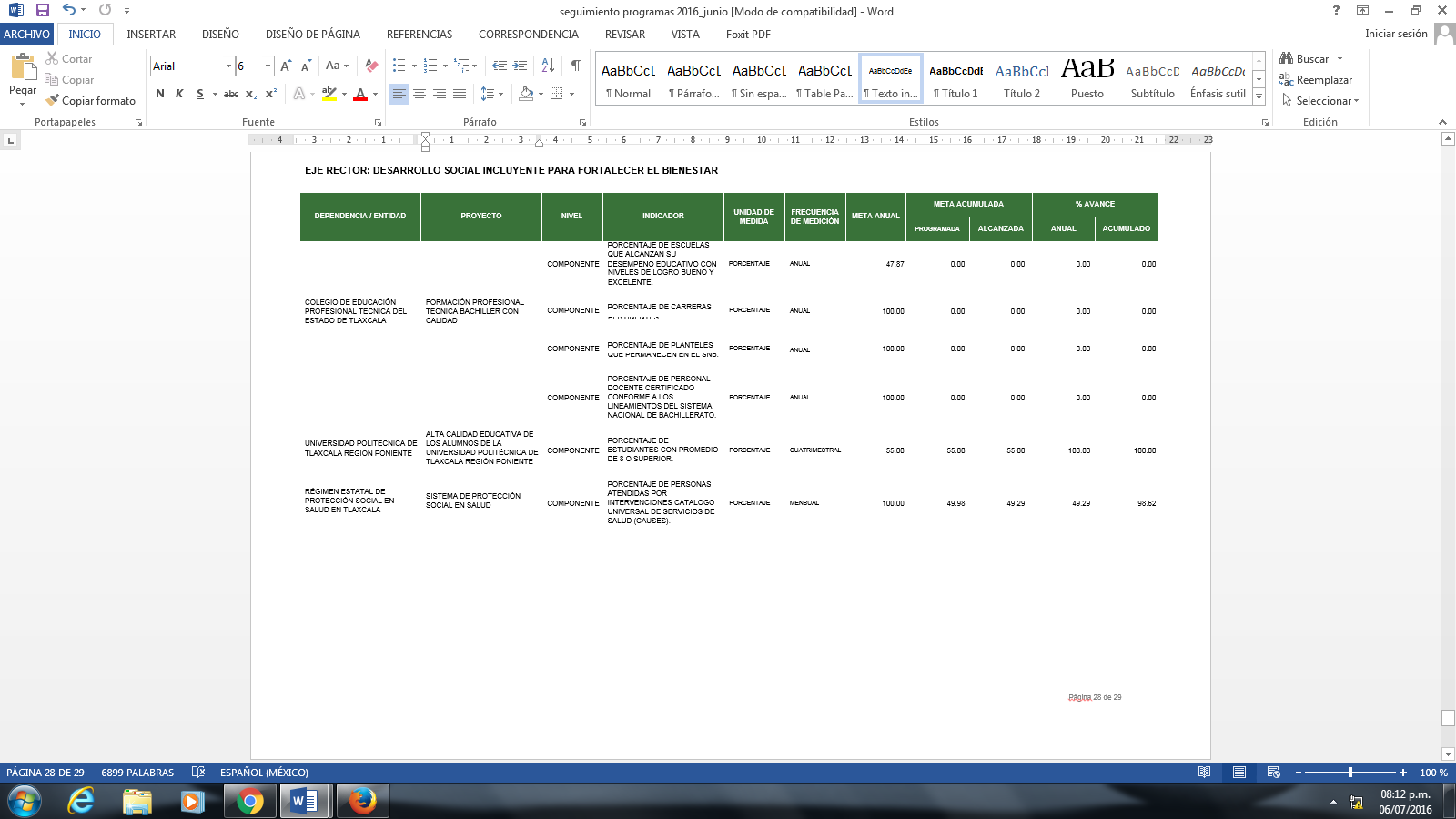 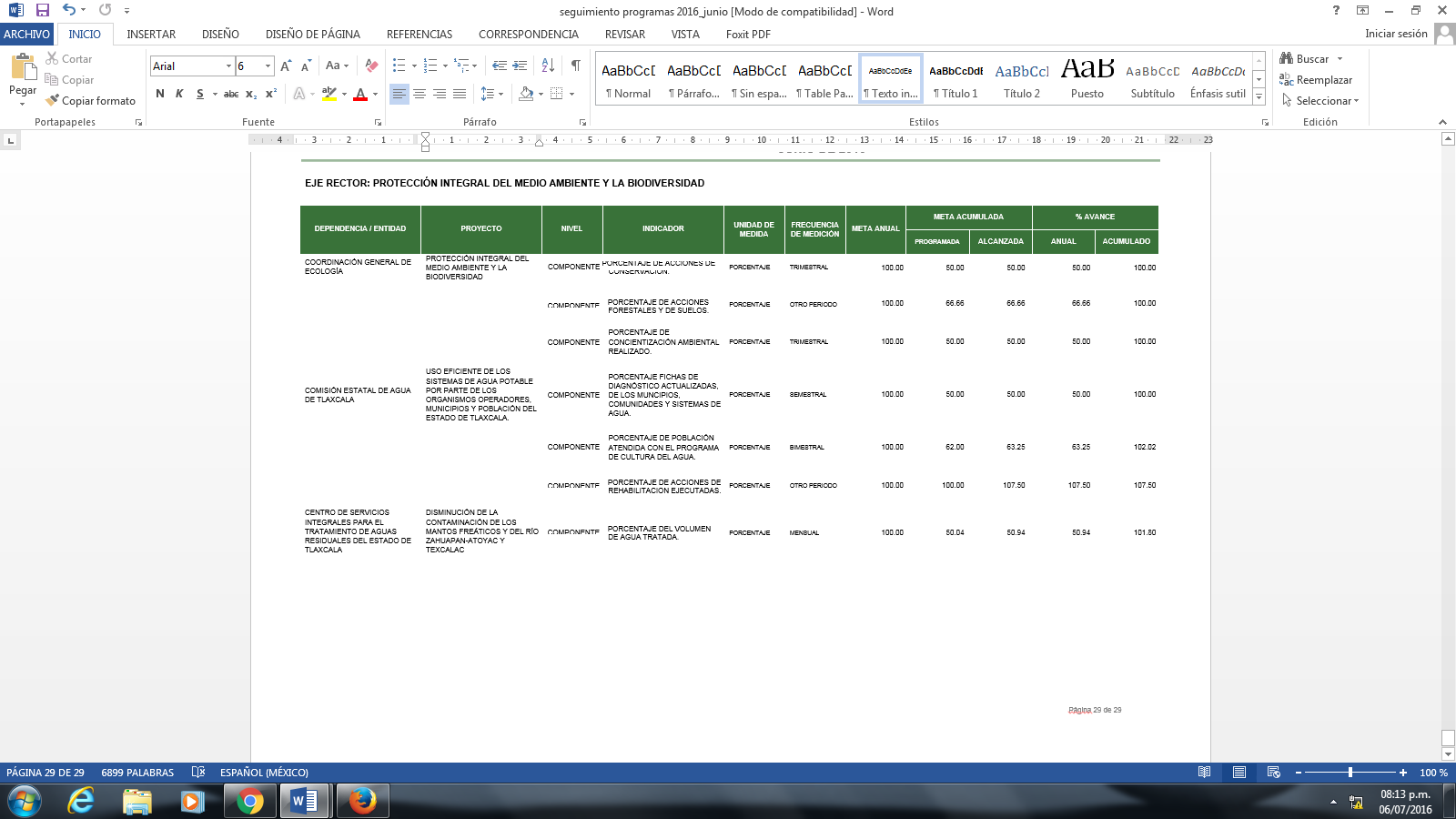 CUENTA PUBLICA 2016CUENTA PUBLICA 2016CUENTA PUBLICA 2016CUENTA PUBLICA 2016CUENTA PUBLICA 2016CUENTA PUBLICA 2016CUENTA PUBLICA 2016CUENTA PUBLICA 2016CUENTA PUBLICA 2016PODER EJECUTIVOPODER EJECUTIVOPODER EJECUTIVOPODER EJECUTIVOPODER EJECUTIVOPODER EJECUTIVOPODER EJECUTIVOPODER EJECUTIVOPODER EJECUTIVOESTADO ANALITICO DEL EJERCICIO DEL PRESUPUESTO DE EGRESOSESTADO ANALITICO DEL EJERCICIO DEL PRESUPUESTO DE EGRESOSESTADO ANALITICO DEL EJERCICIO DEL PRESUPUESTO DE EGRESOSESTADO ANALITICO DEL EJERCICIO DEL PRESUPUESTO DE EGRESOSESTADO ANALITICO DEL EJERCICIO DEL PRESUPUESTO DE EGRESOSESTADO ANALITICO DEL EJERCICIO DEL PRESUPUESTO DE EGRESOSESTADO ANALITICO DEL EJERCICIO DEL PRESUPUESTO DE EGRESOSESTADO ANALITICO DEL EJERCICIO DEL PRESUPUESTO DE EGRESOSESTADO ANALITICO DEL EJERCICIO DEL PRESUPUESTO DE EGRESOSGASTO POR CATEGORIA PROGRAMATICAGASTO POR CATEGORIA PROGRAMATICAGASTO POR CATEGORIA PROGRAMATICAGASTO POR CATEGORIA PROGRAMATICAGASTO POR CATEGORIA PROGRAMATICAGASTO POR CATEGORIA PROGRAMATICAGASTO POR CATEGORIA PROGRAMATICAGASTO POR CATEGORIA PROGRAMATICAGASTO POR CATEGORIA PROGRAMATICADEL 01 DE ENERO DE 2016 AL 30 DE JUNIO DE 2016DEL 01 DE ENERO DE 2016 AL 30 DE JUNIO DE 2016DEL 01 DE ENERO DE 2016 AL 30 DE JUNIO DE 2016DEL 01 DE ENERO DE 2016 AL 30 DE JUNIO DE 2016DEL 01 DE ENERO DE 2016 AL 30 DE JUNIO DE 2016DEL 01 DE ENERO DE 2016 AL 30 DE JUNIO DE 2016DEL 01 DE ENERO DE 2016 AL 30 DE JUNIO DE 2016DEL 01 DE ENERO DE 2016 AL 30 DE JUNIO DE 2016DEL 01 DE ENERO DE 2016 AL 30 DE JUNIO DE 2016CONCEPTOCONCEPTOCONCEPTOEGRESOSEGRESOSEGRESOSEGRESOSEGRESOSSUBEJERCICIOCONCEPTOCONCEPTOCONCEPTOAPROBADOAMPLIACIONES /MODIFICADODEVENGADOPAGADOSUBEJERCICIOCONCEPTOCONCEPTOCONCEPTOAPROBADO(REDUCCIONES)MODIFICADODEVENGADOPAGADOSUBEJERCICIOCONCEPTOCONCEPTOCONCEPTO123 = (1 + 2)456 = (3 - 4)PROGRAMAS5,685,102,252.001,725,722,188.247,410,824,440.245,939,249,261.095,921,243,423.151,471,575,179.15SUBSIDIOS123,328,500.0043,687,461.31167,015,961.31164,674,149.01164,598,268.952,341,812.30SUJETOS A REGLAS DE OPERACIÓN118,014,500.0043,337,461.31161,351,961.31159,010,149.01158,934,268.952,341,812.30OTROS SUBSIDIOS5,314,000.00350,000.005,664,000.005,664,000.005,664,000.000DESEMPEÑO DE LAS FUNCIONES4,683,851,537.001,121,290,795.435,805,142,332.434,338,547,955.794,320,624,148.271,466,594,376.64FUNCIONES DE LAS FUERZAS ARMADAS000000PROVISIÓN DE BIENES PÚBLICOS000000PRESTACIÓN DE SERVICIOS PÚBLICOS4,117,771,900.70827,288,778.554,945,060,679.253,725,459,794.303,718,820,821.481,219,600,884.95PROMOCIÓN Y FOMENTO6,214,500.00-1,561,797.554,652,702.452,599,667.482,503,117.462,053,034.97REGULACIÓN Y SUPERVISIÓN235,634,090.0020,818,241.25256,452,331.25250,932,689.25250,932,689.255,519,642.00PROYECTOS DE INVERSIÓN270,982,046.30242,734,090.52513,716,136.82281,258,840.45270,110,266.37232,457,296.37PLANEACIÓN, SEGUIMIENTO Y EVALUACIÓN DE POLÍTICAS PÚBLICAS53,249,000.0032,011,482.6685,260,482.6678,296,964.3178,257,253.716,963,518.35ESPECÍFICOS000000ADMINISTRATIVOS Y DE APOYO17,230,800.005,385,398.2322,616,198.2321,632,656.9521,626,506.59983,541.28APOYO AL PROCESO PRESUPUESTARIO Y PARA MEJORAR LA EFICIENCIA INSTITUCIONAL2,498,000.006,020,827.678,518,827.678,425,272.678,425,272.6793,555.00APOYO A LA FUNCIÓN PÚBLICA Y AL MEJORAMIENTO DE LA GESTIÓN14,732,800.00-635,429.4414,097,370.5613,207,384.2813,201,233.92889,986.28OPERACIONES AJENAS000000COMPROMISOS000000OBLIGACIONES DE CUMPLIMIENTO DE RESOLUCIÓN JURISDICCIONAL000000DESASTRES NATURALES000000OBLIGACIONES860,691,415.00553,703,084.341,414,394,499.341,414,394,499.341,414,394,499.340PENSIONES Y JUBILACIONES000000APORTACIONES A LA SEGURIDAD SOCIAL860,691,415.00553,703,084.341,414,394,499.341,414,394,499.341,414,394,499.340APORTACIONES A FONDOS DE ESTABILIZACIÓN000000APORTACIONES A FONDOS DE INVERSIÓN Y REESTRUCTURA DE PENSIONES000000PROGRAMAS DE GASTO FEDERALIZADO01,655,448.931,655,448.93001,655,448.93PROGRAMAS DE GASTO FEDERALIZADOGASTO FEDERALIZADO01,655,448.931,655,448.93001,655,448.93PARTICIPACIONES A ENTIDADES FEDERATIVAS Y MUNICIPIOS1,352,368,984.00285,508,958.431,637,877,942.431,607,969,331.441,601,209,672.8029,908,610.99PARTICIPACIONES A ENTIDADES FEDERATIVAS Y MUNICIPIOSPARTICIPACIONES A ENTIDADES FEDERATIVAS Y MUNICIPIOS1,352,368,984.00285,508,958.431,637,877,942.431,607,969,331.441,601,209,672.8029,908,610.99PARTICIPACIONES A ENTIDADES FEDERATIVAS Y MUNICIPIOSPARTICIPACIONES A ENTIDADES FEDERATIVAS Y MUNICIPIOS1,352,368,984.00285,508,958.431,637,877,942.431,607,969,331.441,601,209,672.8029,908,610.99COSTO FINANCIERO, DEUDA O APOYOS A DEUDORES Y AHORRADORES DE LA BANCA000000COSTO FINANCIERO, DEUDA O APOYOS A DEUDORES Y AHORRADORES DE LA BANCACOSTO FINANCIERO, DEUDA O APOYOS A DEUDORES Y AHORRADORES DE LA BANCA000000COSTO FINANCIERO, DEUDA O APOYOS A DEUDORES Y AHORRADORES DE LA BANCACOSTO FINANCIERO, DEUDA O APOYOS A DEUDORES Y AHORRADORES DE LA BANCA000000ADEUDOS DE EJERCICIOS FISCALES ANTERIORES000000ADEUDOS DE EJERCICIOS FISCALES ANTERIORESADEUDOS DE EJERCICIOS FISCALES ANTERIORES000000ADEUDOS DE EJERCICIOS FISCALES ANTERIORES000000TOTAL DEL GASTOTOTAL DEL GASTOTOTAL DEL GASTO7,037,471,236.002,011,231,146.679,048,702,382.677,547,218,592.537,522,453,095.951,501,483,790.14Nombre del Proyecto o ProgramaMunicipioDescripciónImporte AutorizadoFondo de Aportaciones para el Fortalecimiento de las Entidades Federativas VariosAmpliación y modernización de los sistemas de agua potable, alcantarillado y saneamiento211,355,412.00Fondo de Aportaciones para el Fortalecimiento de las Entidades Federativas VariosModernización del sistema de enlaces de transporte211,355,412.00Fondo de Aportaciones para el Fortalecimiento de las Entidades Federativas VariosInfraestructura para el desarrollo urbano y rural211,355,412.00Programa de Agua Potable, Alcantarillado y Saneamiento (PROAGUA) 2016 Apartado Urbano APAUR VariosAmpliación y Modernización de los Sistemas de Agua Potable Alcantarillado y Saneamiento16,923,747.00Programa de Agua Potable, Alcantarillado y Saneamiento (PROAGUA) 2016 Apartado Rural APARURALTepeyanco, Cuapiaxtla, Huamantla, Calpulalpan, Totolac, NanacamilpaAmpliación y Modernización de los Sistemas de Agua Potable Alcantarillado y Saneamiento10,784,000.00Programa de Tratamiento de Aguas Residuales 2016 PROSANTlaxcalaSaneamiento34,634,916.00Subsidio en Materia de Fortalecimiento de la Oferta TurísticaTlaxco, Huamantla, NanacamilpaMejoramiento de Infraestructura Turística1,000.00Fondo Metropolitano Puebla-TlaxcalaNativitas, Zacatelco, Teolocholco, XiloxoxtlaRehabilitación y Mejoramiento de Zonas Metropolitanas37,609,631.00Fondo Metropolitano Tlaxcala-ApizacoSan Francisco Tetlanohcan-ApizacoModernización de Tramos Carreteros y Avenidas16,725,756.00Programa de Desarrollo RegionalAltzayanca, Cuapiaxtla, otolac, Panotla, Hueyotlipan, Españita, Atlangatepec, Muñoz de Dominog Arenas, Emiliano Zapata, TerrenateConstrucción, Modernización, Rehabilitación y Ampliación79,120,000.00Nombre del Proyecto o ProgramaMunicipioDescripciónImporte AutorizadoFondo de Aportación para la Seguridad Pública de los Estados y del Distrito FederalTlaxcalaMejoramiento y/o Ampliación1,620,000.00